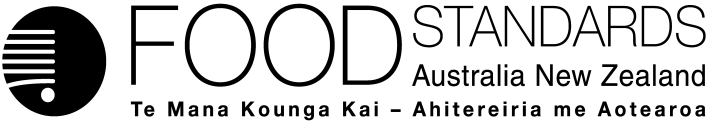 12 October 2017[28-17]Supporting document 3Risk assessment – Proposal P1034Chemical Migration from Packaging into FoodExecutive summaryFood packaging is manufactured from a range of materials, and bulk packaging material is often modified due to the use of substances such as adhesives, protective coatings and printing inks. Several thousand chemicals are used in the manufacture of food packaging and other chemicals that come into contact with food during its production and processing. To gain an understanding of the risk posed by chemical migration from packaging into food, FSANZ has evaluated information on the hazard characteristics of chemicals used in the production of food packaging, as well as estimated dietary exposure to these chemicals due to migration into food. Use of the threshold of toxicological concern (TTC) concept has been valuable for this work, as well as a number of analytical surveys. The TTC approach is a risk based screening tool that categorises chemicals into various threshold levels of safe expected exposure, depending on a chemical’s structure. The TTC threshold applicable to a specific chemical is compared to its estimated dietary exposure. Estimated dietary exposure below the TTC threshold indicates no safety concern, while exposure above the threshold indicates that appropriate toxicity data on the chemical, or a close structural relative, are needed in order to perform a safety assessment. Analysis of a USFDA database of over 1300 food contact substances showed that for 86% of the substances estimated dietary exposure is below the lowest TTC for non-genotoxic substances. This figure increased to 97% taking account of a higher threshold value derived in a recent re-evaluation of the TTC for this class of compounds.  For many of the chemicals with estimated dietary exposure exceeding their respective TTC thresholds, specific toxicity data were located in various databases and the published literature that support the safety of those chemicals. For some chemicals, supporting toxicity data may not be publicly available, or toxicity data on structurally related substances was used for safety assessment.A conclusion of low risk based on the TTC analysis is supported by the results of a number of analytical surveys investigating the presence of packaging chemicals in Australian and New Zealand foods. These surveys have demonstrated that dietary exposures to chemicals migrating from packaging into food are low and below levels of concern. The screening methodology used in the 24th Australian Total Diet Study (ATDS) to assess 30 food packaging chemicals in Australian foods and beverages identified two chemicals for which more data were needed to enable a more refined risk assessment. These chemicals were the phthalates diethylhexyl phthalate (DEHP) and diisononyl phthalate (DINP). However, a targeted follow up survey of DEHP and DINP plus five additional plasticisers in Australian foods found that estimated dietary exposures are below the tolerable daily intakes (TDIs) for these substances and not of concern for human health. Potential risks from the migration of chemicals in recycled paperboard, particularly mineral oil hydrocarbons (MOH), into food are not yet well characterised and research is ongoing internationally. However, FSANZ has recently completed a survey of Australian food packaging and foods and did not find widespread migration of MOH into foods. MOH was only detected at quantifiable levels in two food samples, and there was no evidence of a public health and safety concern.A recent survey of packaging chemicals including phthalates, printing inks and photoinitiators in New Zealand foods also found that dietary exposures to these chemicals are low and not of concern for human health. The overall conclusion based on the available data is that the human health risk posed by chemical migration from packaging into food available in Australia and New Zealand is low. Table of contentsExecutive summary	i1 	Introduction	42 	Risk assessment of food packaging chemicals	43 	Summary of previous work	43.1 	Threshold of Toxicological Concern analysis	43.2 	Surveys of specific packaging chemicals	53.2.1 	24th Australian Total Diet Study	53.2.2 	Additional surveys of packaging chemicals	64 	Phthalates and related plasticisers	64.1 	Plasticisers survey	64.1.1 	Introduction	64.1.2 	Methods	64.1.3 	Hazard summary	84.1.4 	Summary of analytical survey results	84.2 	Dietary exposure assessment of Plasticisers	94.2.1 	Approach to estimating dietary exposures to plasticisers	94.2.2 	Summary of dietary exposure assessment results	104.3 	Risk characterisation and conclusion	125 	Mineral oils	125.1 	Mineral oil hydrocarbons survey	125.2.1 	Introduction	125.2.2 	Hazard summary	135.2.3 	Methods	135.2.4 	Summary of analytical survey results	135.2.5 	Risk characterisation and conclusion	156 	Survey of packaging chemicals in New Zealand foods	167 	Conclusions	168 	References	18Appendix 1: Analytical results for Plasticisers	21Appendix 2: Estimating dietary exposures for the Plasticisers Survey	35How the dietary modelling was conducted	35Number of respondents in each of the population groups assessed	35Food consumption data	36Construction of the model diet for 9 month old infants	36Respondents versus consumers	37Treatment of analytical values below the Limit of Reporting (LOR)	38Food mapping	38Food contribution calculations	39Assumptions and limitations in dietary modelling	39Appendix 3: Median plasticiser concentrations (mg/kg) in foods for dietary exposure assessment	41Appendix 4: Estimated dietary exposures to plasticisers	46Appendix 5: Major food contributors to plasticiser dietary exposures, derived using median concentrations	49Appendix 6: Mapping	611 	IntroductionFood packaging is manufactured from a range of materials including glass, paper/paperboard, plastics and metals. Bulk packaging material is often modified due to the use of substances such as adhesives, protective coatings and printing inks. Several thousand chemicals are used in the manufacture of food packaging and other chemicals that come into contact with food during its production and processing. Chemicals used in the production of food contact materials include solvents, monomers, cross-linking agents, catalysts, plasticisers and antioxidants/stabilisers. FSANZ has conducted a range of activities in order to gain an understanding of the risks posed by chemical migration from packaging into food (CMPF) for consumers in Australia and New Zealand. This work includes analysis of information from United States Food and Drug Administration (USFDA) and European Food Safety Authority (EFSA) databases and publications as well as information in the published scientific literature. In addition, FSANZ has conducted a number of surveys investigating levels of packaging chemicals in foods and beverages available in Australia. Much of this work has previously been reported by FSANZ, most recently in a Call for Submissions published in June 2016. Since that time FSANZ has conducted further survey work assessing the levels of plasticisers and mineral oils in Australian foods. In addition, the New Zealand Ministry for Primary Industries (MPI) has completed a survey of packaging chemicals in New Zealand foods. This document provides a summary of these recent surveys, as well as an overview of FSANZ’s previous work on CMPF. 2 	Risk assessment of food packaging chemicalsThe scientific principles that apply to the risk assessment of other chemicals in food, such as food additives, contaminants and processing aids, also apply to food packaging chemicals. An overview of these risk assessment principles is presented in the FSANZ document Risk Analysis in Food Regulation (FSANZ 2013), while detailed information is provided in FAO/WHO (2009). The core principle in food chemical risk assessment is that risk is a function of both the intrinsic hazard characteristics of the chemical (i.e. its toxicological properties) and dietary exposure to the chemical from consuming food and beverages.3 	Summary of previous workFSANZ has evaluated the risks associated with chemical migration from packaging into food using a number of approaches and sources of information. These included a threshold of toxicological concern analysis of a United States Federal Drug Administration (USFDA) database of food contact substances, as well as FSANZ surveys of the Australian and New Zealand food supply. This work is briefly summarised below, while more detailed information can be found in Supporting Document 3 of the Call for Submissions for P1034. 3.1 	Threshold of Toxicological Concern analysisThe Threshold of Toxicological Concern (TTC) approach is a risk-based tool for screening of chemicals for which only limited hazard data are available. It can be used to distinguish those chemicals with no appreciable human health risk from those for which further data are needed for risk assessment (Kroes et al. 2000; EFSA/WHO 2016). The TTC approach allows chemicals to be categorised  into various threshold levels of safe expected exposure, dependent upon structure. In general chemicals have been categorised into one of three structural classes (class I, II, III), assigned respective TTC values of 0.03, 0.009 and 0.0015 mg/kg bw/day. In SD3 of the Call for Submissions for P1034, these TTC values were compared against a USFDA database containing dietary exposure information on more than 1300 food contact substances. The estimated dietary exposures for 86% of the substances (1119/1302) were below the lowest TTC value for non-genotoxic substances (structural class III: 0.0015 mg/kg bw/day). This figure increased to 97% (1260/1302) taking account of a higher threshold of 0.004 mg/kg bw/day for structural class III substances derived in a recent re-evaluation of the TTC for this class of compounds (Leeman et al. 2014).For many of the chemicals with estimated dietary exposure exceeding their respective TTC thresholds, specific toxicity data were located in various databases and the published literature that support the safety of those chemicals. For a substantial fraction of chemicals in the database it is expected that the supporting toxicity data are unpublished, while for some chemicals the USFDA would have used read-across and/or quantitative structure-activity relationship (QSAR) approaches for safety assessment. Overall, it was concluded that estimated dietary exposures to the majority of food contact substances are below the lowest TTC for non-genotoxic substances. This implies that repeat-dose toxicity data would not be required for the majority of substances to support a conclusion of negligible risk for the specific food contact use(s).3.2 	Surveys of specific packaging chemicalsA conclusion of low risk from the TTC analysis described above is supported by the findings of a number of analytical surveys investigating the presence of specific packaging chemicals in Australian foods. This information is summarised below, while more detailed information can be found in Supporting Document 3 of the call for submissions on the P1034 proposal. 3.2.1 	24th Australian Total Diet StudyIn 2016 FSANZ published the second phase of the 24th Australian Total Diet Study (ATDS) which investigated the presence of 30 packaging chemicals in a total of 81 typically consumed Australian food and beverages (FSANZ 2016). This survey took a screening approach to identify whether any of the detected chemicals were of potential health and safety concern that would require further investigation. This assessment was based on a conservative, worst case exposure scenario known as the Theoretical Maximum Daily Exposure (TMDE). The TMDE for each detected chemical was calculated based on an assumption that 50% of foods and beverages consumed contain the chemical, and that the concentration of the chemical is the maximum level detected in any food sample. Packaging chemicals assessed in Phase 2 of the 24th ATDS included bisphenol A (BPA), epoxidised soybean oil (ESBO), di-2-ethylhexyl adipate (DEHA), 14 phthalates, two perfluorinated chemicals and 11 chemicals used in printing inks. These chemicals have a range of food packaging uses including plasticisers (plastic softeners), lid-sealing agents, moisture/oil-resistant coatings and labelling. The chemicals included in the study were selected based on consultation with internal and external stakeholders, reviews of Australian and international literature and data from previous international incidents. For all but two of the detected chemicals the TMDEs were below internationally recognised safe levels, supporting a conclusion of negligible to low health risk. The exceptions were the phthalates diethylhexyl phthalate (DEHP) and diisononyl phthalate (DINP). For these substances the TMDE calculated for screening purposes exceeded the EFSA tolerable daily intake (TDI) for DEHP by a factor of 4 and the EFSA TDI for DINP by 9-fold. As a result of these findings FSANZ conducted a follow-up survey of a wider range of foods to allow better estimates of dietary exposure to DEHP and DINP that could be used for risk characterisation. A summary of the results of this survey can be found in Section 4 of this report. 3.2.2 	Additional surveys of packaging chemicalsIn addition to the 24th ATDS, FSANZ has previously conducted two targeted surveys on the presence of food packaging chemicals in Australian food and beverages. The first of these surveys focused on BPA (FSANZ 2010) while the second assessed levels of ESBO, phthalates, perfluorinated compounds, semicarbazide, acrylonitrile and vinyl chloride (FSANZ 2011). BPA and ESBO were detected at low levels in a small proportion of foods analysed, however no public health and safety risks were identified. None of the other chemicals were detected in any of the tested foods. A recent survey of canned and bottled fruit products also found that levels of tin were well below the ML and no public health and safety concerns were identified (FSANZ 2015). 4 	Phthalates and related plasticisers4.1 	Plasticisers survey4.1.1 	IntroductionThe plasticisers’ survey was conducted as a follow-up to Phase 2 of the 24th ATDS. The ATDS was undertaken as a screening study, which found that further survey work needed to be done on two phthalate plasticisers, DEHP and DINP, to enable a refined dietary exposure assessment to be conducted and to determine whether they posed any public health and safety concerns. In addition to DEHP and DINP, this survey examined the levels of several other phthalates, butyl benzyl phthalate (BBP), dibutyl phthalate (DBP), and diisodecyl phthalate (DIDP), the adipate di(2-ethylhexyl) adipate (DEHA), and the citrate acetyltributylcitrate (ATBC).The survey was conducted as part of the Implementation Sub-Committee for Food Regulation’s (ISFR) Coordinated Food Survey Plan, which is developed to facilitate bi-nationally coordinated food surveillance activities to inform food regulation policy, standards development and compliance priorities.4.1.2 	MethodsFood sample purchasing, preparation and analysis were undertaken from April to June 2016 in accordance with detailed instructions outlined in a survey procedures manual.  A total of 65 foods and beverages were sampled from five Australian jurisdictions including the Australian Capital Territory, New South Wales, South Australia, Victoria and Western Australia. Foods sampled included: baked beans; biscuits and cake; canned tomatoes; crisps and confectionery; dry noodles; frozen and takeaway meals; infant foods and formulas; jam; meat products; milk; oils (olive and vegetable oils); olives; peanut butter; sugar; and various cereal products (e.g. breads, breakfast cereals and bars). Foods were sampled in a variety of different packaging types including various types of plastics (rigid and flexible), metal cans, cardboard (carton board and folding cartons), paper and glass.The food sample list was developed to enable a robust estimate of dietary exposure for Australian consumers. The purchasing of food samples took place in each participating jurisdiction in April and May 2016. Foods were sampled from a range of different retail outlets representing general availability in the Australian market. The following factors were considered in developing the food list:Ensuring coverage of a broad range of foods representative of typical packaged food and beverage consumption patterns for the Australian populationKnown uses of plasticisers in food packagingResults from phase 2 of the 24th ATDSInternational reports and surveys investigating plasticiser migration into food.Food sample purchases were sent to the National Association for Testing Authorities (NATA) accredited food preparation laboratory, the National Measurement Institute (NMI) in Melbourne, as soon as practicable after purchase. Before analysis, all samples were prepared to a table ready state, including cooking (where required) and removal of inedible portions. Perishable foods were all prepared within 48 hours of purchase. All other foods were prepared within a week of purchase. In preparation for analysis, three individual samples for each food and jurisdiction were combined into a single composite sample for laboratory analysis (to produce one composite sample per jurisdiction). Composite samples were sent from NMI to Eurofins WEJ Contaminants in Hamburg, Germany. The extraction and clean-up of plasticisers was carried out with solid phase extraction cartridges. Quantitative determination was conducted using LC-ESI-MS/MS in positive ion mode via two MS/MS-transitions. This method is accredited by the regional Dutch authority and in accordance with International Organisation for Standardisation (ISO) standards. The plasticiser concentrations were calculated using internal standards. The Limit of Detection (LOD) and Limit of Quantitation (LOQ) for each of the seven plasticisers are listed in Table 1 below. The Limit of Reporting (LOR) for the results provided by the laboratory was equal to the LOD. Table 1 – Limits of detection and quantitation for the plasticisers in the survey4.1.3 	Hazard summarySome phthalates and adipates have been the subject of concern in regard to their potential for adverse reproductive and developmental effects, as shown in laboratory animal studies. TDI values have been established for all seven substances included in this survey, as summarised in Table 2. As several phthalates have adverse effects on the male reproductive system, consideration was given to whether a combined risk assessment should be performed for these substances. However, male reproductive effects are not the most sensitive effect for some of the substances included in the survey, and the TDIs for each substance are based on different critical effects. Therefore it was not considered appropriate to conduct a combined risk assessment for the phthalates included in the survey. Table 2 – TDIs for the plasticisers in the survey* NOAEL: No observed adverse effect level4.1.4 	Summary of analytical survey resultsA summary of results for the plasticisers’ survey is provided in Table 3 below. Further detailed results tables are included in Appendix 1.One or more plasticisers were detected above the LOQ in 47 out of 65 foods tested. As indicated in Table 3, DEHP was found in the highest number of foods, with 28 of 65 foods reported with concentrations above the LOQ. ATBC (23/65 foods), DEHA (17/65 foods) and DINP (11/65 foods) were also detected in a relatively high number of foods at concentrations above the LOQ. DBP (3/65 foods), DIDP (1/65 foods) and BBP (0/65 foods) were found in relatively few or no foods at concentrations above the LOQ. The highest concentrations for individual plasticisers were reported in fatty foods including sundried tomatoes (DEHP up to 78 mg/kg and ATBC up to 30 mg/kg), hamburgers (DINP up to 13 mg/kg) and olives (ATBC up to 9.2 mg/kg). These results are not unexpected, as phthalates are known to be fat soluble, lipophilic compounds (Cao, 2010). It should be noted that, generally, these higher concentrations were limited to a relatively small proportion of all samples. Overall, the survey results indicate that the levels of these seven plasticisers in a broad range of Australian foods were generally low, with the majority of individual measured results (91%) below the LOQ.  Table 3 – Summary results for plasticisers4.2 	Dietary exposure assessment of Plasticisers4.2.1 	Approach to estimating dietary exposures to plasticisersDietary exposure assessments (DEAs) require data on concentrations of the chemical of interest in food and food consumption data. The approach for this DEA was to use the median concentrations of the plasticisers analysed for each of the foods sampled in the plasticisers analytical survey as described above and combine this with food consumption data from the 2011–12 Australian National Nutrition and Physical Activity Survey (NNPAS). The population groups assessed were the Australian population (2 years and above, broken down into key life stages such as children, teenagers and adults) and 9 month old infants using a model infant diet. Two days of food consumption data were averaged to provide a better indication of longer term, or chronic, dietary exposure. The dietary exposure assessment was conducted using FSANZ’s customised dietary modelling computer program, Harvest.The foods analysed were ‘mapped’ to a wider number of similar foods reported as consumed in the 2011-12 NNPAS in order to estimate dietary exposure. In the 2011-12 NNPAS, foods were typically not reported with details of their packaging type, with the exception of some canned food. Due to the relatively high potential of processed foods being exposed to plasticisers in food packaging materials and processing equipment, mapping was based on the food additive classification system used in Standard 1.3.1 (Schedule 15) in the Australia New Zealand Food Standards Code (the Code) as this includes groups of processed foods. Dietary exposure results have been calculated and presented in terms of the group of the broader range of foods that the survey food represents, rather than as the individual survey food itself. Details of the mapping for the dietary exposure assessment can be found at Appendix 6. Analytical results for some samples were ‘not detected’ (nd), or in other words, were below the LOR for the analytical method. In the case of the plasticisers assessed, the LOR was reported as equal to the LOD. Actual concentrations below the LOR could be anywhere between zero and the LOR. To allow for this uncertainty, the results for dietary exposure to the plasticisers were presented as a range. The lower end of the range is based on analytical concentrations below the LOR assigned a concentration of zero (nd=0), with the upper end of the range results below the LOR assigned a concentration equal to the LOR (nd=LOD).For each of the plasticisers investigated, estimated dietary exposures in mg/kg bw/day for all age groups assessed, for the lower and upper end of the concentration range, were compared with their respective TDI. The major food contributors to dietary exposures of each of the plasticisers were also calculated. A summary of the FSANZ approach to conducting dietary exposure assessments is at Appendix 2. 4.2.2 	Summary of dietary exposure assessment results4.2.2.1 	Estimated population dietary exposures compared with the TDIResults for the estimated mean and 90th percentile dietary exposures to plasticisers, expressed as a percentage of the TDI, are presented in Table 4. For all plasticisers examined, dietary exposures were below the TDI for all age groups assessed. Further details on estimated exposures to each of the plasticisers are presented in Appendix 4.Table 4 – Mean and 90th percentile estimated dietary exposure to Plasticisers as a % of the TDI for all age groupsᶲ Derived using median analytical concentration.ѱ Exposures for 9 month olds are on an all respondent basis and ages 2 and above are for consumers only of the plasticiser.ᶷ Derived using a model diet.ˆ Derived using the Australian 2011-12 NNPAS (2 day average exposure).nd – not detectedFor both DEHP and DINP, the estimated mean and 90th percentile dietary exposures were below their respective TDI for all age groups assessed. The highest 90th percentile exposure to DEHP was for 9 month old infants with estimated exposure ranging from 2–10% of the TDI, followed by 2-5 year olds where 90th percentile exposures ranged from 4–6% of the TDI. The highest estimated 90th percentile exposures to DINP were 3-20% of the TDI for 9 month old infants and 3–10% of the TDI for 2-5 year olds. The highest estimated dietary exposure as a percentage of the TDI was for DBP. The highest 90th percentile exposures for 9 month old infants ranged from 1–50% of the TDI. Dietary exposures for 2-5 year old children from the lower end to the upper end of the 90th percentile were estimated to be 3–25% of the TDI. Estimated dietary exposures to DIDP, DEHA, BBP and ATBC were all below their respective TDI for all age groups assessed at both the mean and the 90th percentile exposure. For all chemicals, exposures as a percentage of the TDI were higher for infants and young children due to their higher food consumption relative to bodyweight compared to adults. In some cases there is a large variation between the lower and upper end of the dietary exposure estimates. This can be due to a large proportion of the foods analysed for the chemical having not detected concentrations, and/or the LOR being high for the analytical method.4.2.2.2 	Major foods contributing to plasticiser dietary exposuresThe food category contributors to estimated plasticiser exposure were calculated from consumers’ dietary exposures from all foods consumed that contained plasticisers, as determined from the analytical results. Food categories were considered to be major contributors if their contribution was ≥5%.The major food contributors to plasticiser estimated dietary exposures for all age groups assessed using the median analytical concentration are presented in Table 5. Foods are shown where there was at least one age group for which it was a major contributor. More specific details on the percentage contributions to plasticiser dietary exposures for each population group are provided in Appendix 5, Table A5 1 to Table A5 7.Table 5 – Major food contributors to plasticiser estimated dietary exposures for all age groups* A major food for this report is one which contributes ≥5% to dietary exposures.ᶲ Range represents all age groups assessed4.3 	Risk characterisation and conclusionThe highly conservative theoretical exposure estimates calculated in Phase 2 of the 24th ATDS suggested a potential that dietary exposures to DEHP and DINP may exceed their respective TDIs. However, the more refined exposure estimates derived from the present survey indicate that estimated dietary exposures to all the plasticisers included in the survey are below the respective TDIs for all age groups, for both mean and 90th percentile dietary exposures. Based on these data, current dietary exposures of Australian consumers to the seven plasticisers included in this study are not considered to be of health concern. 5 	Mineral oils5.1 	Mineral oil hydrocarbons survey5.2.1 	IntroductionAn analytical survey was undertaken to investigate whether mineral oil hydrocarbons (MOH) migrate from food packaging to food. This was done with a view to determine whether current food packaging regulatory measures in Australia and New Zealand are appropriate to protect public health and safety. This work was conducted to inform the FSANZ Proposal, P1034- Chemical Migration from Packaging into Food.  5.2.2 	Hazard summaryMineral oils are complex mixtures that are generally comprised of two main forms, mineral oil saturated hydrocarbons (MOSH) and mineral oil aromatic hydrocarbons (MOAH). The composition of mineral oils varies depending on the source, but technical grades generally contain 15-35% MOAH, whereas food grade mineral oils are treated to minimise the presence of MOAH. MOSH and MOAH are both of low acute toxicity, however in sub-chronic toxicity studies in rats MOSH exposure has been found to result in the formation of microgranulomas and inflammation in the liver. Some forms of MOAH are genotoxic and carcinogenic (EFSA 2012). No internationally agreed HBGVs are currently available for MOH, however EFSA has identified toxicological points of departure for MOSH that can be used as reference points in a margin of exposure evaluation. These reference points are based on NOAELs for liver effects in rats. It is desirable that exposures to MOAH should be as low as reasonably achievable.  5.2.3 	MethodsThe analytical survey was conducted in two phases; the first phase established a method for the detection and quantification of MOH in paperboard packaging. Analytical methods were developed for the two main groups of MOH, MOSH and MOAH, in accordance with the method published by the German Institute for risk assessment (BfR 2012). Phase two of this project undertook a small scale analytical survey, measuring MOSH and MOAH levels in the paperboard packaging and corresponding food samples.Following the establishment of a robust, reliable method, a total of 61 paperboard packaging samples were analysed as part of the first phase using gas chromatography, coupled with flame ionisation detection. Phase two of the survey analysed 56 dried unprepared food samples and the associated packaging for total MOSH and MOAH. The Limit of Quantification (LOQ) for all MOHs analysed in paperboard and food was 10 mg/kg and the Limit of Detection (LOD) was 5 mg/kg. Given white mineral oil is also a permitted processing aid as a lubricant, release and anti-sticking agent, foods were selected where detections were more likely to be a result of chemical migration from packaging, rather than from use as a processing aid or food additive. 5.2.4 	Summary of analytical survey results5.2.4.1   Phase 1 – Quantification of MOH in paperboard packaging onlyThe results from the first phase of this study indicate a strong correlation between the level of MOH detected and the proportion of recycled material used in the packaging construction (Table 6). These findings are consistent with the control packaging samples containing recycled materials.  In addition, in most cases, packaging which contained recycled materials also used an inner lining as a physical barrier between the package and the food.5.2.4.2   Phase 2 – Quantification of MOH in food and paperboard packaging Over 98% of the 56 food samples tested for total MOSH in phase two of the survey had concentration levels at or below the LOQ of 10 mg/kg (Table 7). One sample of dry chocolate cake mix was found to have a total MOSH level of 71 mg/kg. For the food packaging analysed in phase two, MOSH was detected in over 90% of the 56 samples tested. Levels ranged from 12 to 2,900 mg/kg. Generally, higher levels of MOSH were found in packaging which was derived from recycled materials, with highest concentrations detected in packaging that used 100% recycled products.The same 56 food samples and packaging were also analysed for total MOAH, with over 92% of food samples found to contain MOAH at or below the LOQ of 10 mg/kg. Detections above the LOQ were found in dry unprepared cous cous (85 mg/kg) and three samples of chocolate cake mix (17, 77, 150 mg/kg). Total MOAH was detected in approximately 90% of the corresponding food packaging, with concentration levels ranging from 11 to 9600 mg/kg.  The composition of the packaging which had the highest concentration of MOAH detected, was not indicated. Table 6 – Total MOAH and MOSH concentrations in food packaging available in Australia† Total values are for detects of the C10 – C35 forms; ‘X’ denotes the number of samples tested; LOQ= 10 mg/kg; LOD= 5 mg/kg. ‡ One sample was not tested by the analytical laboratory for total MOSHTable 7 – Total MOSH and MOAH concentrations in food and packaging available in Australia*† Total values are for detects of the C10 – C35 forms; ‘X’ denotes the number of samples tested; - indicates that there is no range as there were no detections above the LOQ; LOQ= 10 mg/kg & LOD= 5 mg/kg for all samples analysed.* All foods were analysed raw, uncooked, dry or unprepared.5.2.5 	Risk characterisation and conclusionThe survey indicated that the levels of MOSH and MOAH from food packaging in Australian foods are very low and unlikely to be of public health concern. Given the low incidence of detections in sampled foods a quantitative risk assessment was not carried out. Levels of MOAH should be kept as low as reasonably achievable. FSANZ is aware of industry efforts to minimise the migration of these substances from food packaging into food and will continue to monitor this issue.6 	Survey of packaging chemicals in New Zealand foodsThe MPI in New Zealand undertook a complementary study to establish concentrations of phthalates and printing inks in food/packaging combinations retailed in New Zealand. 74 food/packaging combinations were chosen for sampling, from 30 food groupings, with samples analysed for 14 different phthalate esters, the plasticiser DEHA and 11 different printing inks/photoinitiators.  Detectable concentrations were reported for two phthalates, DEHP and DINP, and/or DEHA in 15 of the sampled food/packaging combinations. Additionally five different printing inks/ photoinitiators were detected in 11 of the sampled food/packaging combinations. Dietary exposure to the detected compounds was estimated through mapping to the simulated diets for different age and gender cohorts from the 2016 New Zealand Total Diet Study and the estimated worst-case dietary exposure was then characterised for health risk against the relevant health based guidance value. For substances without a health based guidance value, estimated dietary exposures were compared to the relevant Threshold of Toxicological Concern (TTC) threshold. The dietary exposure estimates for all of the age and gender cohorts identified no health risks for the majority of the plastic migration compounds detected. Estimated dietary exposures were below the relevant health based guidance value or TTC for all but one of the compounds that were detected.One printing ink/photoinitiator, 2,4-Diethyl-9H-thioxanthen-9-on (DETX), detected in a sample of canola oil spread, had an estimated dietary exposure that slightly exceeded the relevant TTC classification threshold, based on its structure triggering carcinogenicity alerts. Following further analysis of the toxicity of structurally similar chemicals, and taking into account the detection in only a single food/packaging combination sample and the high conservatism of the dietary exposure estimate, it was concluded that there was a negligible risk to food safety.Based on the results of the dietary risk characterisation it was concluded that the migration of phthalates and printing inks/photoinitiators into packaged New Zealand foods is not a concern for human health.7 	ConclusionsFSANZ has conducted a range of activities to investigate the potential human health risks from migration of chemicals in packaging into food. Taken together, the results of these activities indicate that for Australian and New Zealand consumers dietary exposures to chemicals used in the production of food packaging are generally low and not of concern for human health. Analysis of a USFDA database of over 1300 food contact substances showed that estimated dietary exposure for 98% of substances is less than 0.01 mg/kg bw/day. For 86% of the substances estimated dietary exposure is below the lowest TTC for non-genotoxic substances. For many of the chemicals with estimated dietary exposure exceeding their respective TTC thresholds, specific toxicity data were located in various databases and the published literature that support the safety of those chemicals.A conclusion of low risk based on the TTC analysis is supported by the results of a number of analytical surveys investigating the presence of packaging chemicals in Australian and New Zealand foods. These surveys have demonstrated that estimated dietary exposures to chemicals migrating from packaging into food are low and below levels of concern. The screening methodology used in the 24th Australian Total Diet Study (ATDS) to assess 30 food packaging chemicals in Australian foods and beverages identified two chemicals for which more data were needed to enable a more refined risk assessment. These chemicals were the phthalates diethylhexyl phthalate (DEHP) and diisononyl phthalate (DINP). However, a targeted follow up survey of DEHP and DINP plus five additional plasticisers in Australian foods found that estimated dietary exposures are below the TDIs for these substances and not of concern for human health. Potential risks from the migration of chemicals in recycled paperboard, particularly MOH, into food are not yet well characterised and research is ongoing internationally. However, FSANZ has recently completed a survey of Australian food packaging and foods and did not find widespread migration of MOH into foods. MOH was only detected at quantifiable levels in two food products, and there was no evidence of a public health and safety concern.A recent survey of packaging chemicals including phthalates, printing inks and photoinitiators in New Zealand foods also found that dietary exposures to these chemicals are low and not of concern for human health. The overall conclusion based on the available data is that the human health risk posed by chemical migration from packaging into food and beverages available in Australia and New Zealand is low.8 	ReferencesABS (2014) National Nutrition and Physical Activity Survey, 2011-12, Basic CURF, CD-ROM. Findings based on ABS CURF data. Australian Bureau of Statistics, CanberraACT Community Care (2000) From Milk to More...Introducing foods to your baby, Publishing Services, CanberraBfR (Bundeninstitut fȕr Risikobewertung) (2012) Determination of hydrocarbons from mineral oil (MOSH & MOAH) or plastics (POSH & PAO) in packaging materials and dry foodstuffs by solid phase extraction and GC-FID http://www.bfr.bund.de/cm/349/determination-of-hydrocarbons-from-mineral-oil-or-plastics.pdf Accessed 8 September 2017Cao (2010) Phthalate Esters in Foods: Sources, Occurrence, and Analytical Methods. Comprehensive Reviews in Food Science and Food Safety 9:21-43EFSA (2005a) Opinion of the Scientific Panel on Food Additives, Flavourings, Processing Aids and Material in Contact with Food (AFC) on a request from the Commission related to Bis(2-ethylhexyl)phthalate (DEHP) for use in food contact materials. The EFSA Journal 243:1-20.EFSA (2005b) Opinion of the Scientific Panel on Food Additives, Flavourings, Processing Aids and Materials in Contact with Food (AFC) on a request from the Commission related to Di-isononylphthalate (DINP) for use in food contact materials. The EFSA Journal 244:1-18. EFSA (2005c) Opinion of the Scientific Panel on Food Additives, Flavourings, Processing Aids and Materials in Contact with Food (AFC) on a request from the Commission related to Di-isodecylphthalate (DIDP) for use in food contact materials. The EFSA Journal 245:1-14.EFSA (2005d) Opinion of the Scientific Panel on Food Additives, Flavourings, Processing Aids and Material in Contact with Food (AFC) on a request from the Commission related to Di-Butylphthalate (DBP) for use in food contact materials. The EFSA Journal 242:1-17.EFSA (2005e) Opinion of the Scientific Panel on Food Additives, Flavourings, Processing Aids and Materials in Contact with Food (AFC) on a request from the Commission related to Butylbenzylphthalate (BBP) for use in food contact materials. The EFSA Journal 241:1-14.EFSA (2005f) Opinion of the Scientific Panel on Food Additives, Flavourings, Processing Aids and Materials in Contact with Food (AFC) on a request related to a 10th list of substances for food contact materials. The EFSA Journal 273:1-26.EFSA (2012) Scientific opinion on mineral oil hydrocarbons in food. The EFSA Journal 10(6):2704. EFSA/WHO (2016). Review of the Threshold of Toxicological Concern (TTC) approach and development of new TTC decision tree. European Food Safety Authority and World Health Organization. http://www.efsa.europa.eu/en/supporting/pub/1006e Accessed 10 May 2017 FAO (2004) Human Energy Requirements: Report of a Joint FAO/WHO/UNU Expert Consultation, Rome, 17‒24 October 2001. FAO, Rome. ftp://ftp.fao.org/docrep/fao/007/y5686e/y5686e00.pdfFAO/WHO (2009) Principles and methods for the risk assessment of chemicals in food. Environmental Health Criteria 240. Food and Agriculture Organization of the United Nations, and World Health Organization. http://www.who.int/foodsafety/publications/chemical-food/en/ Accessed 10 May 2017 FSANZ (2009) Principles and Practices of Dietary Exposure Assessment for Food Regulatory Purposes. Food Standards Australia New Zealand, Canberra. http://www.foodstandards.gov.au/science/exposure/documents/Principles%20_%20practices%20exposure%20assessment%202009.pdfAccessed 7 June 2017FSANZ (2010) FSANZ activities in relation to bisphenol A. Food Standards Australia New Zealand, Canberra. http://www.foodstandards.gov.au/science/surveillance/pages/fsanzsurveyandactivi4978.aspx Accessed 10 May 2017 FSANZ (2011) Survey of Chemical Migration from Food Contact Packaging Materials in Australian Food. Food Standards Australia New Zealand, Canberra. http://www.foodstandards.gov.au/science/surveillance/Pages/surveyofchemicalmigr5148.aspx Accessed 10 May 2017 FSANZ (2013) Risk Analysis in Food Regulation. Food Standards Australia New Zealand,   Canberra. http://www.foodstandards.gov.au/publications/riskanalysisfoodregulation/Pages/default.aspx Accessed 10 May 2017FSANZ (2016) 24th Australian Total Diet Study – Phase 2. Food Standards Australia New Zealand, Canberra. http://www.foodstandards.gov.au/publications/Pages/24th-ATDS-Phase-2.aspx FSANZ (2015) FSANZ Analytical survey of arsenic, lead and tin in shelf-stable peach, pear and apricot products. Food Standards Australia New Zealand, Canberra. http://www.foodstandards.gov.au/publications/Pages/Survey-of-tinned-fruits-for-tin-lead-and-arsenic.aspx Accessed 10 May 2017H.J Heinz (2010a) Developmental Milestones and Behaviour: 7 to 9 months.http://www.forbaby.com.au/modules/readingroom/article.php?id=50. Accessed 7 June 2017H.J Heinz (2010b) What parents need to know about cow's milk.http://www.forbaby.com.au/modules/feeding_baby/article.php?id=29. Accessed 7 June 2017Hitchcock NE, Gracey M, Gilmour AI, Owler EN (1986) Nutrition and growth in infancy and early childhood: a longitudinal study from birth to five years. Monographs in Paediatrics 19:1–92Kroes R, Galli C, Munro I, Schilter B, Tran L, Walker R, Würtzen G (2000) Threshold of toxicological concern for chemical substances present in the diet: a practical tool for assessing the need for toxicity testing. Food and Chemical Toxicology 38(2-3):255-312.Kroes R, Renwick AG, Cheeseman M, Kleiner J, Mangelsdorf I, Piersma A, Schilter B, SCF (1997) Reports of the Scientific Committee for Food (Thirty-sixth series). NHMRC (2012) Infant Feeding Guidelines for Health Workers. NHMRC, Canberra.  Schlatter J, van Schothorst F, Vos JG, Würtzen G; European branch of the International Life Sciences Institute (2004) Structure-based thresholds of toxicological concern (TTC): guidance for application to substances present at low levels in the diet. Food and Chemical Toxicology 42(1):65-83. Spack LW, Leszczyk G, Varela J, Simian H, Gude T, Stadler RH (2017) Understanding the contamination of food with mineral oil: the need for a confirmatory analytical and procedural approach. Food Additives and Contaminants. Part A, Chemistry, Analysis, Control, Exposure and Risk Assessment doi: 10.1080/19440049.2017.1306655. [Epub ahead of print] Leeman WR, Krul L, Houben GF (2014) Re-evaluation of the Munro dataset to derive more specific TTC thresholds. Regulatory Toxicology and Pharmacology 69(2):273-8.The Children's Hospital at Westmead (2008) Constipation.http://www.chw.edu.au/parents/factsheets/constipj.htm. Accessed 7 June 2017UK Committee on Toxicity of Chemicals in Food, Consumer Products and the Environment (2011) COT statement on dietary exposure to phthalates – data from the total diet study (TDS).WHO (2006) WHO Child Growth Standards. World Health Organisation, GenevaWHO (2009) Environmental Health Criteria 240 Principles and Methods for the Risk Assessment of Chemicals in Food - Chapter 6 Dietary Exposure Assessment of Chemicals In Food. World Health Organization, Geneva, Geneva.http://whqlibdoc.who.int/ehc/WHO_EHC_240_9_eng_Chapter6.pdfAppendix 1: Analytical results for Plasticisers Table A1 1: Analytical results for ATBC* LOQ = 0.1 mg/kgTable A1 2: Analytical results for BBP* LOQ = 0.1 mg/kgTable A1 3: Analytical results for DBP* LOQ = 0.1 mg/kgTable A1 4: Analytical results for DEHA* LOQ = 0.1 mg/kgTable A1 5: Analytical results for DEHP* LOQ = 0.1 mg/kgTable A1 6: Analytical results for DIDP* LOQ = 0.5 mg/kgTable A1 7: Analytical results for DINP* LOQ = 0.5 mg/kgAppendix 2: Estimating dietary exposures for the Plasticisers SurveyHow the dietary modelling was conductedA dietary exposure assessment is the process of estimating how much of a food chemical a population, or population sub group, consumes. Dietary exposure to food chemicals is estimated by combining food consumption data with food chemical concentration data (see Equation A2 1). The process of doing this is called ‘dietary modelling’.Equation A2 1: Dietary exposure calculationFSANZ’s approach to dietary modelling is based on internationally accepted procedures for estimating dietary exposure to food chemicals. Different dietary modelling approaches may be used depending on the assessment, the type of food chemical, the data available and the risk assessment questions to be answered.For the Plasticisers Survey, dietary modelling was conducted using FSANZ’s custom developed computer program Harvest, which was designed to automate dietary exposure calculations. Harvest multiplied the chemical concentration for each food consumed in the national nutrition survey with the amount of that food that each survey respondent consumed to estimate each individual’s exposure to that chemical from each food. Once this had been completed for all foods determined as containing a particular chemical, the total amount of the chemical consumed from all foods was summed for each individual. Population statistics (e.g. mean and 90th percentile exposures) for each age group were derived from the individuals’ ranked exposures. Where the results are expressed on a bodyweight basis, each individual’s exposure from all foods was divided by their own bodyweight before population summary statistics were derived.The use of Harvest for dietary modelling brings many benefits. Harvest enables the dietary exposure assessments to be conducted using actual diets, as recorded in national nutrition surveys, in place of the ‘average’ diets which were used prior to the 19th ATDS. The use of specific food consumption data greatly improves the reliability and accuracy of the dietary exposure estimates and takes account of the different eating patterns of consumers.Once dietary exposure to the chemical from the total diet had been estimated, this is compared to relevant HBGVs to assess the potential risk to human health. Further detailed information on conducting dietary exposure assessments at FSANZ is provided in Principles and Practices of Dietary Exposure Assessment for Food Regulatory Purposes (FSANZ 2009), available at: http://www.foodstandards.gov.au/science/exposure/documents/Principles%20_%20practices%20exposure%20assessment%202009.pdfNumber of respondents in each of the population groups assessedA range of population groups were assessed including infants, children and adults. Table A2.1 shows the number of individuals in each age group assessed.Table A2.1: Number of respondents and mean bodyweight for each age group assessed * derived using the 2011–12 Australian National Nutrition and Physical Activity SurveyDietary exposure assessments were conducted for infants and children as separate groups as they generally have higher exposures because they consume more food on a kilogram body weight basis compared to adults.Food consumption dataThe 2011–12 Australian National Nutrition and Physical Activity Survey (NNPAS) undertaken by the Australian Bureau of Statistics is the most recent food consumption data for Australia. This survey includes dietary patterns of a sample of 12,153 Australians aged from 2 years and above. The survey used a 24-hour recall method for all respondents, with 64% of respondents also completing a second 24-hour recall on a second, non-consecutive day. The data were collected from May 2011 to June 2012 (with no enumeration between August and September 2011 due to the Census). Day 1 and Day 2 24-hour recall data for respondents were used for this assessment. There were 7735 respondents with two days of data, and these were averaged for estimating dietary exposure for this assessment. A separate set of sample weights are used for the 7735 respondents with two days of data to ensure that when using this subset, they are representative of the Australian population. Consumption and respondent data from the survey were incorporated into the Harvest program from the Confidentialised Unit Record Files (CURF) data set (ABS 2014).As no food consumption data from the NNPAS were available for children under two years of age, a model diet was constructed to enable dietary exposure to be assessed for infants.Construction of the model diet for 9 month old infantsBy the age of 9 months, most infants will be consuming a mixed diet and will be exposed to food chemicals from a range of foods in addition to human breast milk and/or infant formula. To enable food chemical exposures for 9 month old infants to be estimated a model diet was constructed. The model diet was based on recommended energy intakes, mean bodyweight, the proportion of milk and solid foods in the diet for a 9 month old infant and 2011-12 NNPAS data on foods consumed by a two year old child. The recommended energy intake for a 9 month old boy (FAO 2004) at the 50th percentile weight (WHO 2006) (2936 kJ/day) was used as the basis for the model diet. Boys’ weights were used as boys tend to be heavier than girls at the same age and therefore have higher energy and food requirements. The bodyweight of a 50th percentile 9 month old boy was 8.9 kg.It was assumed that 50% of energy intake was derived from infant formula and 50% from solids and other fluids (Hitchcock et al. 1986). The patterns of consumption of a two year old child from the 2011-12 NNPAS survey were scaled down and used to determine the 50% solid and other fluids portion of the 9 month old infant’s diet. As two year olds consume many foods that are not appropriate for infants, these foods need to be taken out of the infant diet and the energy intake from those foods attributed to the remaining foods. Certain foods such as nuts and coffee were removed from the diet since nuts are not recommended for infants because of choking risk (NHMRC 2012) and coffee is unsuitable for infant consumption (ACT Community Care 2000). Bran is not recommended in the diet of infants due to the potential interference with the absorption of minerals (The Children's Hospital at Westmead 2008) and to the immaturity of the infant gut (H.J Heinz 2010a). For this reason, consumption of breakfast cereals is usually assumed to be in the form of either infant cereal or single grain breakfast cereals. As no infant specific cereal was sampled for this survey, consumption of mixed grain cereals could not be substituted to it. Furthermore, as the packing type was similar and the survey’s focus was on migrating chemicals from packaging, mixed grain breakfast cereals were not excluded from the model infant diet. Since cow’s milk is not recommended as the main milk source for children aged less than 12 months of age (NHMRC 2012; H.J Heinz 2010b), all milk consumption was assumed to be in the form of infant formula.As the model diet is based on mean food consumption amounts only for all nutrition survey respondents, a distribution of food consumption was not available and hence, a distribution of food chemical exposures was not able to be produced. Therefore, the 90th percentile dietary exposures were estimated using the calculation shown in Equation A2 2 below. Exposures were then compared to the HBGVs where relevant.Equation A2 2: 90th percentile dietary exposure calculation for the 9 month old infant model diet* (WHO 1985)Respondents versus consumersEstimates of dietary exposure can be calculated for all survey respondents or only for those who reported consuming a food containing the chemical on the day of the survey (‘consumers’). This study reports exposure estimates for ‘consumers’ for the population aged 2 years and above. The model diet for infants is on an ‘all respondent’ basis therefore dietary exposures are for respondents.The plasticisers investigated in this study are distributed across a wide range of foods and are frequently consumed by all members of the population.The number and proportion of consumers in each age group is provided in Table A4.1.Food chemical concentrations for dietary exposure estimatesAs a number of composite samples were analysed for each food in the survey, the median concentrations of each of the plasticisers for each of the foods sampled was derived and used in the dietary exposure assessment, with the exception of hamburgers and instant noodles. In these cases, the concentrations of the two different types of hamburgers (Brand A only and other fast food chain hamburgers) were analysed and reported separately because a small survey limited to hamburgers previously undertaken by FSANZ had identified one brand as having higher levels of phthalates than other brands. Concentrations for the two instant noodle types analysed (packaged in cups/bowls and plastic wrapping) were also reported separately.For the purposes of dietary exposure estimates a median concentration was derived for all hamburgers and for all noodles, as food consumption data for each of the types of these foods could not be sufficiently differentiated by brand or packaging type (see food mapping section for further details). In some case, where more than 50% results were non-detects for a given food, the median concentration for modelling purposes was a non-detect, whereas the mean concentration may have a numerical value.The median concentration in an analysed food was also carried over to all of the mixed foods in which it was used as an ingredient based on FSANZs recipe dataset for mixed foods.Treatment of analytical values below the Limit of Reporting (LOR)Some analytical results for some samples were ‘not detected’, or in other words, were below the LOR for the analytical method. In order to take account of these samples in the dietary exposure assessment, a numerical concentration value must be assigned to these samples. Assumptions were made about the concentration of the plasticisers in food samples where the analytical results were below the LOR or where there were no detects. In the case of contaminants that occur naturally in the environment, it is not reasonable to assume that the contaminant is not present in the food when the analytical concentrations are less than the LOR. In the case of the plasticisers assessed, the LOR was reported as equal to the LOD. Actual concentrations below the LOR could in reality be anywhere between zero and the LOR. To allow for this uncertainty, the results for dietary exposure to plasticisers were presented as a range. The lower end of the range is calculated based on the assumption that results below the LOR are equal to zero. The upper end of the range, representing a very conservative ‘worst-case’ estimate, is calculated on the assumption that results below the LOR are equal to the LOR. Food mappingMapping is the process of matching the foods analysed in the Plasticisers survey to the foods consumed in the national nutrition survey. Given that the Plasticisers survey could not survey all foods consumed in the national nutrition survey, mapping is a major step in the dietary exposure assessment process. In the 2011-12 NNPAS, foods were typically not reported with details of their packaging type, with the exception of some canned food. Therefore, in the Plasticisers survey, it was not possible to directly map analysed foods to similar foods that also had the same type of packaging. For this survey, the mapping was based on the food additive classification system used in Standard 1.3.1 in the Code. This classification system is used by FSANZ for other food additive dietary exposure assessments as food additives are specifically added to foods during processing and are therefore usually in a restricted range of processed foods and beverages. As the foods analysed for plasticisers matched closely with the food groups in this classification system, using the food additive classifications was deemed the most appropriate for estimating plasticiser dietary exposures. Due to the lack of data on packaging type in the 2011-12 NNPAS, Plasticiser survey foods which were sampled in two different packing types, (i.e. instant noodles and hamburgers), were unable to be differentiated in the mapping process so were included in the same food group for the dietary exposure assessment. There were three types of mapping used for plasticiser dietary exposure estimates:Direct mapping – where the Plasticiser survey foods were directly matched to a corresponding Food Additive Classification which contained the analysed food and comparable foods with similar packaging type, from the 2011-12 NNPAS (e.g. the Plasticiser survey food ‘Bacon, middle cut, rind on’, was mapped to ‘Cured meat’ and ‘Fermented, uncooked, processed comminute meat products’ using the assumption that any migrating chemicals from packaging present in bacon are the same in all cured and fermented meats with similar packaging).Mapping using custom classifications – where a Plasticiser survey food could not be directly mapped to a suitable Food Additive Classification, a customised classification group was developed and the appropriate 2011-12 NNPAS foods assigned to the classification (e.g. the classification ‘Canned legumes’ was created and all the 2011-12 NNPAS canned legumes such as ‘Bean, cannellini, canned, drained’ and ‘Chickpea, canned, drained’ were allocated to this new classification group).Recipes – used where a food consumed in the 2011-12 NNPAS was composed of more than one analysed survey food (e.g. the 2011-12 NNPAS food ‘Curry, commercial, beef, tomato based sauce’ is made up of the survey foods ‘Beef, steak, untrimmed’, ‘tomatoes, canned’ and ‘Oil, Canola oil or sunflower oil’). These mixed foods were not mapped directly but a recipe is used to disaggregate the consumption to the relevant components.Details of the Plasticiser survey foods and the 2011-12 NNPAS foods that they represent, and the group name used for reporting purposes are provided in Appendix 6.Food contribution calculationsTo obtain an indication of the contribution each food group made to total estimated exposures, the sum of all individuals’ two day average exposures from one food group was divided by the sum of all individuals’ two day average exposures from all foods containing the plasticisers assessed, and multiplied by 100. All contributors are calculated using the lower bound ND=0 scenario. In this scenario, for individual foods where more than 50% results were non-detects, a median concentration of zero was assigned so the food would not be listed as a contributor to estimated total dietary exposure.There is no direct association between the analytical concentration of a phthalate, adipate or citrate in an analysed food and its identification as a major contributor to dietary exposure. Even if a food contains a relatively high concentration of a particular plasticiser, the amount of the food consumed, the mapping process and the number of individuals that were exposed to the plasticiser, will determine its level of contribution.Assumptions and limitations in dietary modellingThe aim of dietary exposure assessments is to make as realistic an estimate of dietary exposure to the food chemicals of interest as possible.Dietary exposure assessments based on the 2011-12 NNPAS provide the best available estimates of actual consumption of foods in Australia and the resulting estimated dietary exposure to a food chemical for the population. Nevertheless, limitations still exist in dietary exposure assessment methods as well as in the data. Limitations relating to the food consumption and chemical concentration data include:Diets derived from one or two 24-hour food recall surveys are used as the basis for drawing conclusions on lifetime eating patterns. This normally leads to conservative dietary exposure assessments, particularly where exposure arises from the consumption of non-habitually eaten foods.Participants in 24-hour food recalls may over- or under- report food consumption, particularly for certain types of foods. The model diet used for 9 month old infants is not as specific as the data derived for other population groups from the 2011-12 NNPAS that use reports of food consumption data of individuals because the model diet includes only mean consumption amounts for the population group as a whole.The list of analysed foods is only a sample of the foods consumed by the population and may not accurately represent the whole diet. Only a small number of samples of each food was collected and analysed. These samples were then used to represent the whole range of that food or similar foods, therefore limiting the potential range of variability in concentrations captured.Assumptions made in the dietary exposure assessment for the Targeted Survey of Plasticisers in Australian Foods include:The food chemical concentration in the analysed food was representative of the concentration of that chemical in all of the other foods to which it was mapped.No contribution to dietary exposures was included for medicines or vitamin and mineral supplements.Appendix 3: Median plasticiser concentrations (mg/kg) in foods for dietary exposure assessmentTable A3.1: Median plasticiser concentrations in analysed survey foods expressed in mg/kgAppendix 4: Estimated dietary exposures to plasticisersTable A4 1: Estimated dietary exposures to plasticisers at the mean and 90th percentile, derived using median concentrations† Number of Respondents for each age group were 2-5 years = 398, 6-12 years = 715, 13-16 years = 419 and 17 years & above = 6,203.* Derived using median lower bound concentrations.ᶲ Derived using median analytical concentration.ѱ Exposures for 9 month olds are on an all respondent basis and ages 2 and above are for consumers only of the plasticiser.ᶷ Derived using a model diet.ˆ Derived using the Australian 2011-12 NNPAS (2 day average exposure). Table A4 2: Estimated dietary exposures to DINP at the mean and 90th percentile for Brand-Loyal Hamburger Scenario, derived using median DINP concentration for Brand A Hamburgers† Number of respondents for each age group were 2-5 years = 398, 6-12 years = 715, 13-16 years = 419 and 17 years & above = 6,203.* Derived using medium lower bound concentrations.ᶲ Derived using median analytical concentration.ᶷ Derived using a model diet.ˆ Derived using the Australian 2011-12 NNPAS (2 day average exposure). ҃ Brand Loyal Hamburger Scenario based on Brand A Hamburgers median analytical concentration value of 11 mg/kg for DINP.Appendix 5: Major food contributors to plasticiser dietary exposures, derived using median concentrationsTable A5 1:  Contributors to DEHP dietary exposuresNotes:	ᶷ Derived using a model diet.ˆ Derived using the Australian 2011-12 NNPAS (2 day average exposure).Major contributors (≥5%) are highlighted in grey; major food group category is indicated in bold.All %contributors have been rounded to the nearest whole percentage.All %contributions are expressed as a percentage of the grand total contribution.Table A5 2: Contributors to DINP dietary exposuresNotes:	ᶷ Derived using a model diet.ˆ Derived using the Australian 2011-12 NNPAS (2 day average exposure).Major contributors (≥5%) are highlighted in grey; major food group category is indicated in bold.All %contributors have been rounded to the nearest whole percentage.All %contributions are expressed as a percentage of the grand total contribution.Table A5 3: Contributors to DIDP dietary exposuresNotes:	ᶷ Derived using a model dietˆ Derived using the Australian 2011-12 NNPAS (2 day average exposure).Major contributors (≥5%) are highlighted in grey.All %contributors have been rounded to the nearest whole percentage.All %contributions are expressed as a percentage of the grand total contribution.Table A5 4: Contributors to DEHA dietary exposuresNotes:	ᶷ Derived using a model diet.ˆ Derived using the Australian 2011-12 NNPAS (2 day average exposure).Major contributors (≥5%) are highlighted in grey; major food group category is indicated in bold.All %contributors have been rounded to the nearest whole percentage.All %contributions are expressed as a percentage of the grand total contribution.Table A5 5: Contributors to DBP dietary exposuresNotes:	ᶷ Derived using a model diet.ˆ Derived using the Australian 2011-12 NNPAS (2 day average exposure).Major contributors (≥5%) are highlighted in grey; major food group category is indicated in bold.All %contributors have been rounded to the nearest whole percentage.All %contributions are expressed as a percentage of the grand total contribution.Table A5 6: Contributors to BBP dietary exposuresNotes:	ᶷ Derived using a model diet.ˆ Derived using the Australian 2011-12 NNPAS (2 day average exposure).Major contributors (≥5%) are highlighted in grey; major food group category is indicated in bold.All %contributors have been rounded to the nearest whole percentage.All %contributions are expressed as a percentage of the grand total contribution.Table A5 7: Contributors to ATBC dietary exposuresNotes:	ᶷ Derived using a model diet.ˆ Derived using the Australian 2011-12 NNPAS (2 day average exposure).Major contributors (≥5%) are highlighted in grey; major food group category is indicated in bold.All %contributors have been rounded to the nearest whole percentage.All %contributions are expressed as a percentage of the grand total contribution.Appendix 6: MappingTable A6 1:  Mapping of Plasticiser survey foods to nutrition survey foodsPlasticiserLOD (mg/kg)LOQ (mg/kg)DEHP0.030.1DINP0.170.5DIDP0.170.5DEHA0.030.1DBP0.030.1BBP0.030.1ATBC0.030.1SubstanceEndpointNOAEL* (mg/kg bw/day)Uncertainty factorTDI (mg/kg bw/day)ReferenceDEHPTesticular toxicity in rats51000.05EFSA 2005aDINPLiver and kidney effects in rats151000.15EFSA 2005bDIDPLiver effects in dogs151000.15EFSA 2005cDEHAFetotoxicity in rats301000.3SCF 1997DBPDevelopmental effects in rats2 (LOAEL)2000.01EFSA 2005dBBPTesticular toxicity and reduced anogenital distance in rats501000.5EFSA 2005eATBCReduced body weight in rats1001001.0EFSA 2005fPlasticiserNumber of foods: Number of foods: Concentration range (mg/kg)Foods with the highest concentrationsPlasticiserSampledWith results >LOQConcentration range (mg/kg)Foods with the highest concentrationsDEHP6528<LOQ-78Sundried tomatoes; hamburger, beef; olive oilDINP6511<LOQ-13Hamburger, beef; breakfast bars; bacon, middle cut, rind onDIDP651<LOQ–0.74Olive oilDEHA6517<LOQ–4.2Beef, steak, untrimmed; olivesDBP653<LOQ–1.3Tomato sauceBBP650<LOQNoneATBC6523<LOQ–30Sundried tomatoes; olives; breakfast barsPlasticiserTDI(mg/kg bw/day)Age GroupEstimated dietary exposures to plasticisers ᶲ ѱEstimated dietary exposures to plasticisers ᶲ ѱEstimated dietary exposures to plasticisers ᶲ ѱEstimated dietary exposures to plasticisers ᶲ ѱPlasticiserTDI(mg/kg bw/day)Age Group% of TDI% of TDI% of TDI% of TDIPlasticiserTDI(mg/kg bw/day)Age GroupMeanMean90th percentile90th percentilePlasticiserTDI(mg/kg bw/day)Age Groupnd=0nd=LODnd=0nd=LODDEHP0.059 monthsᶷ15210DEHP0.052-5 yearsˆ2446DEHP0.056-12 yearsˆ2335DEHP0.0513-16 yearsˆ<1223DEHP0.0517 years & aboveˆ<1213DINP0.159 monthsᶷ110320DINP0.152-5 yearsˆ27310DINP0.156-12 yearsˆ2558DINP0.1513-16 yearsˆ1358DINP0.1517 years & aboveˆ<1325DIDP0.159 monthsᶷ<19<120DIDP0.152-5 yearsˆ<16<19DIDP0.156-12 yearsˆ<14<16DIDP0.1513-16 yearsˆ<12<14DIDP0.1517 years & aboveˆ<12<13DEHA0.39 monthsᶷ<1223DEHA0.32-5 yearsˆ1234DEHA0.36-12 yearsˆ<1122DEHA0.313-16 yearsˆ<1<122DEHA0.317 years & aboveˆ<1<122DBP0.019 monthsᶷ<125150DBP0.012-5 yearsˆ115325DBP0.016-12 yearsˆ<110215DBP0.0113-16 yearsˆ<17110DBP0.0117 years & aboveˆ<1619BBP0.59 monthsᶷ<1<1<11BBP0.52-5 yearsˆ<1<1<1<1BBP0.56-12 yearsˆ<1<1<1<1BBP0.513-16 yearsˆ<1<1<1<1BBP0.517 years & aboveˆ<1<1<1<1ATBC19 monthsᶷ<1<1<11ATBC12-5 yearsˆ<1<111ATBC16-12 yearsˆ<1<1<1<1ATBC113-16 yearsˆ<1<1<1<1ATBC117 years & aboveˆ<1<1<1<1PlasticiserMajor Food Contributors to dietary exposure*Major Food Contributors to dietary exposure*PlasticiserFood% contributionᶲDEHPRice and cereal grain productsRipened cheeses, regular fatPizzas and prepared pizza basesSeeds and tree nutsBreakfast cereal, single & mixed grainOlive Oil15 – 20  6 – 12  6 – 10  0 – 10 6 –  9 6 –  7DINPHamburgers (all meat types)Ripened cheeses, regular fatPizzas and prepared pizza basesCured or fermented deli meats                  42 – 5411 – 23  9 – 14 5 –  7DIDPOlive Oil 100DEHABeef, veal, lamb and offal meatsRipened cheeses, regular fat48 – 7313 – 36DBPBreakfast cereal, single and mixed grain100BBPOlive OilNut & seed butters57 – 7034 – 79ATBCRipened cheeses, regular fatCommercial breadsRipened cheeses, reduced fatOlives57 – 70 9  – 135  –  7                   0  –  6Food Packaging Type(n=x)Packaging Type usedPackaging Type usedIndividual Food Packaging Concentration (mg/kg)Individual Food Packaging Concentration (mg/kg)Food Packaging Type(n=x)PaperboardInternal bagTotal MOSH†Total MOAH†Risoni (5)Not indicatedNo350, 380, 170, 360, 140190; 230; 60, 370, 560Pasta/Spelt (4)Not indicatedNo170, 120, 3900500, 330, 710Pasta/Spelt (4)Not indicatedYes540320Cous Cous (6)Not indicatedNo790, 330, 500, 180, 400, 200280, 120, 20, 290, 120, <10Oats (5)Not indicatedNo<10, 170, 120, 220, 81030, 30, 80, 60, 210Breakfast cereal, multiple grain  (5)95% recycledYes970, 970, 2400, 600, 1100460, 360, 1100, 780, 670Breakfast cereal, single grain (5)100% recycledYes2400, 4900, 3800, 4000, 3400210, 870, 880, 1100, 490Bread crumbs (5)Not indicatedNo220, 490, 60, 390, 560200, <10, <10, 164, 110Sugar (5)Not indicatedNo880, 1000, 520, 730, 96070, 10, 10, 100, 460Custard powder (5)Not indicatedYes200, 380, <10, 400, 30090, 70, 10, 300, 910Cake mix, chocolate (3)Not indicated (1)Yes310250 Cake mix, chocolate (3)95% recycled (2)Yes3200, 7000440, 3200Cake mix, vanilla (2)95% recycledYes6400560Cake mix, vanilla (2)Not indicatedYes5300710Nuts/dried fruit mix (5)Not indicatedNo210, 110, 500, 160‡20, <10, 130, 310, 230Tea (1)95% recycledNo7300540Fish, battered/ frozen (3)Not indicatedNo290, 320, 430120, 200, 70Chicken, battered/ frozen (2)Not indicatedNo320, 270110, 70CONTROL PAPERBOARD SAMPLESCONTROL PAPERBOARD SAMPLESCONTROL PAPERBOARD SAMPLESCONTROL PAPERBOARD SAMPLESCONTROL PAPERBOARD SAMPLESKraft + 25% recycled (5)N/AN/A1500, 570, 1800, 860290, 90, 260, 870, 210100% recycled cardboard (5)N/AN/A5700, 4200, 5400, 4900, 46001200, 1500, 1000, 530, 1600100% virgin cardboard (5)N/AN/A110, 120, 100, 110, 90<10, 240, 410, 610, 260Food Type (n=X)Sample TypeMOSHMOSHMOAHMOAHFood Type (n=X)Sample TypeNumber of Detects >LOQTotal Food and/or Packaging Concentration Range†(mg/kg)Number of Detects >LOQTotal Food and/or Packaging Concentration Range†(mg/kg)Pasta (n=5)Food0-0-Pasta (n=5)Packaging544-420254-150Cous Cous (n=3)Food0-185Cous Cous (n=3)Packaging329-720378-300Oats (n=3)Food0-0-Oats (n=3)Packaging134211-12Breakfast cereal, multiple grain (n=3)Food0-0-Breakfast cereal, multiple grain (n=3)Packaging361-6303250-660Breakfast cereal, single grain (n=9)Food0-0-Breakfast cereal, single grain (n=9)Packaging923-10009110-9600Bread crumbs (n=3)Food0-0-Bread crumbs (n=3)Packaging218-88239-120Sugar (n=3)Food0-0-Sugar (n=3)Packaging355-1603100-190Flour, Plain (n=3)Food0-0-Flour, Plain (n=3)Packaging354-923150-180Cake mix, chocolate (n=3)Food171317-150Cake mix, chocolate (n=3)Packaging312-2200320-320Chicken, battered/frozen (n=3)Food0-0-Chicken, battered/frozen (n=3)Packaging114314-47Fish, battered/frozen (n=3)Food0-0-Fish, battered/frozen (n=3)Packaging326-1203130-270Sausage rolls (n=3)Food0-0-Sausage rolls (n=3)Packaging325-75364-81Box, Pizza, take away (n=6)Food0-0-Box, Pizza, take away (n=6)Packaging6110-29005280-920Eggs (n=2)Food0-0-Eggs (n=2)Packaging2180-6302220-370Infant cereal (n=4)Food0-0-Infant cereal (n=4)Packaging4400-14004430-680FoodNo. of samplesNo. of detections(>LOQ*) Mean (<LOQ = 0)Mean (<LOQ = LOQ)MinimumMaximumBacon, middle cut, rind on420.220.27<LOQ0.65Baked beans in tomato sauce410.0300.11<LOQ0.12Beef mince and meat patties420.0800.13<LOQ0.17Beef, steak, untrimmed4000.1<LOQ<LOQBeef/Chicken Takeaway4000.1<LOQ<LOQBiscuits, sweet and savoury420.160.21<LOQ0.41Bread, fancy, sweet and savoury430.170.20<LOQ0.26Bread, flat440.260.260.150.41Bread, white430.160.19<LOQ0.36Breakfast bars431.11.1<LOQ2.9Breakfast cereal, single and mixed grain4000.1<LOQ<LOQCakes and muffins, iced410.0520.13<LOQ0.21Cakes and muffins, uniced4000.1<LOQ<LOQCheese, cream cheese, reduced fat4000.1<LOQ<LOQCheese, cream cheese, regular fat4000.1<LOQ<LOQCheese, processed, Cheddar (Tasty), reduced fat440.840.840.131.3Cheese, processed, Cheddar (Tasty), regular fat440.760.760.451.3Chicken products, battered or crumbed420.120.16<LOQ0.28Chicken products, battered or crumbed, from takeaway3000.1<LOQ<LOQChicken, breast4000.1<LOQ<LOQChocolate, plain milk chocolate4000.1<LOQ<LOQCoffee, instant4000.1<LOQ<LOQConfectionary, Soft candy4000.1<LOQ<LOQCorn chips410.0350.11<LOQ0.14Cream, sour, full fat4000.1<LOQ<LOQCream, thickened, reduced fat4000.1<LOQ<LOQDip4000.1<LOQ<LOQFish fillets, white fish, fresh4000.1<LOQ<LOQFish portions, frozen (crumbed only) from supermarket410.0520.13<LOQ0.21Hamburger, Beef8000.1<LOQ<LOQIce cream, full fat4000.1<LOQ<LOQInfant dessert4000.1<LOQ<LOQInfant dinner4000.1<LOQ<LOQInfant formula, non soy-based4000.1<LOQ<LOQInfant formula, soy-based4000.1<LOQ<LOQJam4000.1<LOQ<LOQMilk, fresh, full fat4000.1<LOQ<LOQMilk, fresh, reduced fat410.0300.11<LOQ0.12Milk, UHT, full fat4000.1<LOQ<LOQNoodles, instant, in cups and bowls4000.1<LOQ<LOQNoodles, instant, in plastic wrapping3000.1<LOQ<LOQNuts, cashews410.120.20<LOQ0.50Oil, canola or sunflower oil4000.1<LOQ<LOQOil, olive oil4000.1<LOQ<LOQOlives448.38.36.79.2Pasta4000.1<LOQ<LOQPeanut butter4000.1<LOQ<LOQPeas, frozen4000.1<LOQ<LOQPizza, frozen from supermarket4000.1<LOQ<LOQPotato crisps, flavoured and unflavoured420.0920.14<LOQ0.25Ready to eat meal, frozen from supermarket4000.1<LOQ<LOQRice, single grain, uncooked4000.1<LOQ<LOQSausages, beef410.0280.10<LOQ0.11Shelf-stable peaches4000.1<LOQ<LOQSoft drink4000.1<LOQ<LOQSoup410.0420.12<LOQ0.17Spreads, full fat, including butter and vegetable spreads4000.1<LOQ<LOQSpreads, reduced fat, including butter and vegetable spreads4000.1<LOQ<LOQSugar, white440.410.410.150.74Sundried tomatoes4414147.130Tomato sauce4000.1<LOQ<LOQTomatoes, canned4000.1<LOQ<LOQTuna, canned440.360.360.180.47Yoghurt, full fat, flavoured and unflavoured4000.1<LOQ<LOQYoghurt, low/reduced fat, flavoured and unflavoured4000.1<LOQ<LOQFoodNo. of samplesNo. of detections(>LOQ*)Mean (<LOQ = 0)Mean (<LOQ = LOQ)MinimumMaximumBacon, middle cut, rind on4000.1<LOQ<LOQBaked beans in tomato sauce4000.1<LOQ<LOQBeef mince and meat patties4000.1<LOQ<LOQBeef, steak, untrimmed4000.1<LOQ<LOQBeef/Chicken Takeaway4000.1<LOQ<LOQBiscuits, sweet and savoury4000.1<LOQ<LOQBread, fancy, sweet and savoury4000.1<LOQ<LOQBread, flat4000.1<LOQ<LOQBread, white4000.1<LOQ<LOQBreakfast bars4000.1<LOQ<LOQBreakfast cereal, single and mixed grain4000.1<LOQ<LOQCakes and muffins, iced4000.1<LOQ<LOQCakes and muffins, uniced4000.1<LOQ<LOQCheese, cream cheese, reduced fat4000.1<LOQ<LOQCheese, cream cheese, regular fat4000.1<LOQ<LOQCheese, processed, Cheddar (Tasty), reduced fat4000.1<LOQ<LOQCheese, processed, Cheddar (Tasty), regular fat4000.1<LOQ<LOQChicken products, battered or crumbed4000.1<LOQ<LOQChicken products, battered or crumbed, from takeaway3000.1<LOQ<LOQChicken, breast4000.1<LOQ<LOQChocolate, plain milk chocolate4000.1<LOQ<LOQCoffee, instant4000.1<LOQ<LOQConfectionary, Soft candy4000.1<LOQ<LOQCorn chips4000.1<LOQ<LOQCream, sour, full fat4000.1<LOQ<LOQCream, thickened, reduced fat4000.1<LOQ<LOQDip4000.1<LOQ<LOQFish fillets, white fish, fresh4000.1<LOQ<LOQFish portions, frozen (crumbed only) from supermarket4000.1<LOQ<LOQHamburger, Beef8000.1<LOQ<LOQIce cream, full fat4000.1<LOQ<LOQInfant dessert4000.1<LOQ<LOQInfant dinner4000.1<LOQ<LOQInfant formula, non soy-based4000.1<LOQ<LOQInfant formula, soy-based4000.1<LOQ<LOQJam4000.1<LOQ<LOQMilk, fresh, full fat4000.1<LOQ<LOQMilk, fresh, reduced fat4000.1<LOQ<LOQMilk, UHT, full fat4000.1<LOQ<LOQNoodles, instant, in cups and bowls4000.1<LOQ<LOQNoodles, instant, in plastic wrapping3000.1<LOQ<LOQNuts, cashews4000.1<LOQ<LOQOil, canola or sunflower oil4000.1<LOQ<LOQOil, olive oil4000.1<LOQ<LOQOlives4000.1<LOQ<LOQPasta4000.1<LOQ<LOQPeanut butter4000.1<LOQ<LOQPeas, frozen4000.1<LOQ<LOQPizza, frozen from supermarket4000.1<LOQ<LOQPotato crisps, flavoured and unflavoured4000.1<LOQ<LOQReady to eat meal, frozen from supermarket4000.1<LOQ<LOQRice, single grain, uncooked4000.1<LOQ<LOQSausages, beef4000.1<LOQ<LOQShelf-stable peaches4000.1<LOQ<LOQSoft drink4000.1<LOQ<LOQSoup4000.1<LOQ<LOQSpreads, full fat, including butter and vegetable spreads4000.1<LOQ<LOQSpreads, reduced fat, including butter and vegetable spreads4000.1<LOQ<LOQSugar, white4000.1<LOQ<LOQSundried tomatoes4000.1<LOQ<LOQTomato sauce4000.1<LOQ<LOQTomatoes, canned4000.1<LOQ<LOQTuna, canned4000.1<LOQ<LOQYoghurt, full fat, flavoured and unflavoured4000.1<LOQ<LOQYoghurt, low/reduced fat, flavoured and unflavoured4000.1<LOQ<LOQFoodNo. of samplesNo. of detections(>LOQ*)Mean (<LOQ = 0)Mean (<LOQ = LOQ)MinimumMaximumBacon, middle cut, rind on4000.1<LOQ<LOQBaked beans in tomato sauce4000.1<LOQ<LOQBeef mince and meat patties4000.1<LOQ<LOQBeef, steak, untrimmed4000.1<LOQ<LOQBeef/Chicken Takeaway4000.1<LOQ<LOQBiscuits, sweet and savoury4000.1<LOQ<LOQBread, fancy, sweet and savoury4000.1<LOQ<LOQBread, flat4000.1<LOQ<LOQBread, white4000.1<LOQ<LOQBreakfast bars4000.1<LOQ<LOQBreakfast cereal, single and mixed grain4000.1<LOQ<LOQCakes and muffins, iced4000.1<LOQ<LOQCakes and muffins, uniced4000.1<LOQ<LOQCheese, cream cheese, reduced fat4000.1<LOQ<LOQCheese, cream cheese, regular fat4000.1<LOQ<LOQCheese, processed, Cheddar (Tasty), reduced fat4000.1<LOQ<LOQCheese, processed, Cheddar (Tasty), regular fat4000.1<LOQ<LOQChicken products, battered or crumbed4000.1<LOQ<LOQChicken products, battered or crumbed, from takeaway3000.1<LOQ<LOQChicken, breast4000.1<LOQ<LOQChocolate, plain milk chocolate4000.1<LOQ<LOQCoffee, instant4000.1<LOQ<LOQConfectionary, Soft candy4000.1<LOQ<LOQCorn chips4000.1<LOQ<LOQCream, sour, full fat4000.1<LOQ<LOQCream, thickened, reduced fat4000.1<LOQ<LOQDip4000.1<LOQ<LOQFish fillets, white fish, fresh4000.1<LOQ<LOQFish portions, frozen (crumbed only) from supermarket4000.1<LOQ<LOQHamburger, Beef8000.1<LOQ<LOQIce cream, full fat4000.1<LOQ<LOQInfant dessert4000.1<LOQ<LOQInfant dinner4000.1<LOQ<LOQInfant formula, non soy-based4000.1<LOQ<LOQInfant formula, soy-based4000.1<LOQ<LOQJam4000.1<LOQ<LOQMilk, fresh, full fat4000.1<LOQ<LOQMilk, fresh, reduced fat4000.1<LOQ<LOQMilk, UHT, full fat4000.1<LOQ<LOQNoodles, instant, in cups and bowls4000.1<LOQ<LOQNoodles, instant, in plastic wrapping3000.1<LOQ<LOQNuts, cashews4000.1<LOQ<LOQOil, canola or sunflower oil4000.1<LOQ<LOQOil, olive oil4000.1<LOQ<LOQOlives4000.1<LOQ<LOQPasta4000.1<LOQ<LOQPeanut butter4000.1<LOQ<LOQPeas, frozen410.0350.11<LOQ0.14Pizza, frozen from supermarket4000.1<LOQ<LOQPotato crisps, flavoured and unflavoured4000.1<LOQ<LOQReady to eat meal, frozen from supermarket4000.1<LOQ<LOQRice, single grain, uncooked4000.1<LOQ<LOQSausages, beef4000.1<LOQ<LOQShelf-stable peaches4000.1<LOQ<LOQSoft drink4000.1<LOQ<LOQSoup4000.1<LOQ<LOQSpreads, full fat, including butter and vegetable spreads4000.1<LOQ<LOQSpreads, reduced fat, including butter and vegetable spreads4000.1<LOQ<LOQSugar, white4000.1<LOQ<LOQSundried tomatoes410.0250.10<LOQ0.10Tomato sauce410.320.40<LOQ1.3Tomatoes, canned4000.1<LOQ<LOQTuna, canned4000.1<LOQ<LOQYoghurt, full fat, flavoured and unflavoured4000.1<LOQ<LOQYoghurt, low/reduced fat, flavoured and unflavoured4000.1<LOQ<LOQFoodNo. of samplesNo. of detections(>LOQ*)Mean (<LOQ = 0)Mean (<LOQ = LOQ)MinimumMaximumBacon, middle cut, rind on4000.1<LOQ<LOQBaked beans in tomato sauce4000.1<LOQ<LOQBeef mince and meat patties410.230.30<LOQ0.92Beef, steak, untrimmed442.52.51.14.2Beef/Chicken Takeaway430.290.32<LOQ0.79Biscuits, sweet and savoury4000.1<LOQ<LOQBread, fancy, sweet and savoury4000.1<LOQ<LOQBread, flat4000.1<LOQ<LOQBread, white4000.1<LOQ<LOQBreakfast bars4000.1<LOQ<LOQBreakfast cereal, single and mixed grain4000.1<LOQ<LOQCakes and muffins, iced410.120.20<LOQ0.50Cakes and muffins, uniced4000.1<LOQ<LOQCheese, cream cheese, reduced fat4000.1<LOQ<LOQCheese, cream cheese, regular fat440.180.180.160.19Cheese, processed, Cheddar (Tasty), reduced fat430.180.20<LOQ0.37Cheese, processed, Cheddar (Tasty), regular fat430.280.30<LOQ0.65Chicken products, battered or crumbed4000.1<LOQ<LOQChicken products, battered or crumbed, from takeaway310.0330.1<LOQ0.10Chicken, breast4000.1<LOQ<LOQChocolate, plain milk chocolate4000.1<LOQ<LOQCoffee, instant4000.1<LOQ<LOQConfectionary, Soft candy4000.1<LOQ<LOQCorn chips4000.1<LOQ<LOQCream, sour, full fat440.240.240.220.30Cream, thickened, reduced fat410.0280.10<LOQ0.11Dip4000.1<LOQ<LOQFish fillets, white fish, fresh4000.1<LOQ<LOQFish portions, frozen (crumbed only) from supermarket4000.1<LOQ<LOQHamburger, Beef810.0390.13<LOQ0.31Ice cream, full fat410.0250.1<LOQ0.10Infant dessert4000.1<LOQ<LOQInfant dinner4000.1<LOQ<LOQInfant formula, non soy-based4000.1<LOQ<LOQInfant formula, soy-based4000.1<LOQ<LOQJam4000.1<LOQ<LOQMilk, fresh, full fat4000.1<LOQ<LOQMilk, fresh, reduced fat4000.1<LOQ<LOQMilk, UHT, full fat4000.1<LOQ<LOQNoodles, instant, in cups and bowls4000.1<LOQ<LOQNoodles, instant, in plastic wrapping3000.1<LOQ<LOQNuts, cashews4000.1<LOQ<LOQOil, canola or sunflower oil4000.1<LOQ<LOQOil, olive oil4000.1<LOQ<LOQOlives410.280.35<LOQ1.1Pasta4000.1<LOQ<LOQPeanut butter4000.1<LOQ<LOQPeas, frozen4000.1<LOQ<LOQPizza, frozen from supermarket4000.1<LOQ<LOQPotato crisps, flavoured and unflavoured4000.1<LOQ<LOQReady to eat meal, frozen from supermarket4000.1<LOQ<LOQRice, single grain, uncooked4000.1<LOQ<LOQSausages, beef410.0450.12<LOQ0.18Shelf-stable peaches4000.1<LOQ<LOQSoft drink4000.1<LOQ<LOQSoup4000.1<LOQ<LOQSpreads, full fat, including butter and vegetable spreads440.190.190.110.27Spreads, reduced fat, including butter and vegetable spreads410.0300.11<LOQ0.12Sugar, white4000.1<LOQ<LOQSundried tomatoes410.120.20<LOQ0.50Tomato sauce4000.1<LOQ<LOQTomatoes, canned4000.1<LOQ<LOQTuna, canned4000.1<LOQ<LOQYoghurt, full fat, flavoured and unflavoured4000.1<LOQ<LOQYoghurt, low/reduced fat, flavoured and unflavoured4000.1<LOQ<LOQFoodNo. of samplesNo. of detections(>LOQ*)Mean (<LOQ = 0)Mean (<LOQ = LOQ)MinimumMaximumBacon, middle cut, rind on410.0380.11<LOQ0.15Baked beans in tomato sauce4000.1<LOQ<LOQBeef mince and meat patties410.0300.11<LOQ0.12Beef, steak, untrimmed4000.1<LOQ<LOQBeef/Chicken Takeaway4000.1<LOQ<LOQBiscuits, sweet and savoury410.0250.1<LOQ0.10Bread, fancy, sweet and savoury4000.1<LOQ<LOQBread, flat410.0380.11<LOQ0.15Bread, white4000.1<LOQ<LOQBreakfast bars4000.1<LOQ<LOQBreakfast cereal, single and mixed grain4000.1<LOQ<LOQCakes and muffins, iced4000.1<LOQ<LOQCakes and muffins, uniced420.0880.14<LOQ0.20Cheese, cream cheese, reduced fat4000.1<LOQ<LOQCheese, cream cheese, regular fat4000.1<LOQ<LOQCheese, processed, Cheddar (Tasty), reduced fat4000.1<LOQ<LOQCheese, processed, Cheddar (Tasty), regular fat4000.1<LOQ<LOQChicken products, battered or crumbed410.0380.11<LOQ0.15Chicken products, battered or crumbed, from takeaway3000.1<LOQ<LOQChicken, breast410.030.11<LOQ0.12Chocolate, plain milk chocolate440.120.120.110.15Coffee, instant4000.1<LOQ<LOQConfectionary, Soft candy4000.1<LOQ<LOQCorn chips4000.1<LOQ<LOQCream, sour, full fat4000.1<LOQ<LOQCream, thickened, reduced fat4000.1<LOQ<LOQDip410.140.21<LOQ0.55Fish fillets, white fish, fresh4000.1<LOQ<LOQFish portions, frozen (crumbed only) from supermarket420.130.18<LOQ0.43Hamburger, Beef810.290.38<LOQ2.3Ice cream, full fat4000.1<LOQ<LOQInfant dessert4000.1<LOQ<LOQInfant dinner4000.1<LOQ<LOQInfant formula, non soy-based4000.1<LOQ<LOQInfant formula, soy-based4000.1<LOQ<LOQJam4000.1<LOQ<LOQMilk, fresh, full fat4000.1<LOQ<LOQMilk, fresh, reduced fat4000.1<LOQ<LOQMilk, UHT, full fat4000.1<LOQ<LOQNoodles, instant, in cups and bowls4000.1<LOQ<LOQNoodles, instant, in plastic wrapping3000.1<LOQ<LOQNuts, cashews440.510.510.410.58Oil, canola or sunflower oil430.0880.11<LOQ0.13Oil, olive oil441.41.40.622.0Olives420.0820.13<LOQ0.20Pasta4000.1<LOQ<LOQPeanut butter440.310.310.220.46Peas, frozen410.0420.12<LOQ0.17Pizza, frozen from supermarket430.150.18<LOQ0.31Potato crisps, flavoured and unflavoured4000.1<LOQ<LOQReady to eat meal, frozen from supermarket410.0350.11<LOQ0.14Rice, single grain, uncooked420.0800.13<LOQ0.17Sausages, beef420.0820.13<LOQ0.18Shelf-stable peaches4000.1<LOQ<LOQSoft drink4000.1<LOQ<LOQSoup420.0850.14<LOQ0.20Spreads, full fat, including butter and vegetable spreads420.120.17<LOQ0.29Spreads, reduced fat, including butter and vegetable spreads410.0680.14<LOQ0.27Sugar, white410.040.12<LOQ0.16Sundried tomatoes432020<LOQ78Tomato sauce4000.1<LOQ<LOQTomatoes, canned410.0350.11<LOQ0.14Tuna, canned420.160.21<LOQ0.34Yoghurt, full fat, flavoured and unflavoured4000.1<LOQ<LOQYoghurt, low/reduced fat, flavoured and unflavoured4000.1<LOQ<LOQFoodNo. of samplesNo. of detections(>LOQ*)Mean (<LOQ = 0)Mean (<LOQ = LOQ)MinimumMaximumBacon, middle cut, rind on4000.5<LOQ<LOQBaked beans in tomato sauce4000.5<LOQ<LOQBeef mince and meat patties4000.5<LOQ<LOQBeef, steak, untrimmed4000.5<LOQ<LOQBeef/Chicken Takeaway4000.5<LOQ<LOQBiscuits, sweet and savoury4000.5<LOQ<LOQBread, fancy, sweet and savoury4000.5<LOQ<LOQBread, flat4000.5<LOQ<LOQBread, white4000.5<LOQ<LOQBreakfast bars4000.5<LOQ<LOQBreakfast cereal, single and mixed grain4000.5<LOQ<LOQCakes and muffins, iced4000.5<LOQ<LOQCakes and muffins, uniced4000.5<LOQ<LOQCheese, cream cheese, reduced fat4000.5<LOQ<LOQCheese, cream cheese, regular fat4000.5<LOQ<LOQCheese, processed, Cheddar (Tasty), reduced fat4000.5<LOQ<LOQCheese, processed, Cheddar (Tasty), regular fat4000.5<LOQ<LOQChicken products, battered or crumbed4000.5<LOQ<LOQChicken products, battered or crumbed, from takeaway3000.5<LOQ<LOQChicken, breast4000.5<LOQ<LOQChocolate, plain milk chocolate4000.5<LOQ<LOQCoffee, instant4000.5<LOQ<LOQConfectionary, Soft candy4000.5<LOQ<LOQCorn chips4000.5<LOQ<LOQCream, sour, full fat4000.5<LOQ<LOQCream, thickened, reduced fat4000.5<LOQ<LOQDip4000.5<LOQ<LOQFish fillets, white fish, fresh4000.5<LOQ<LOQFish portions, frozen (crumbed only) from supermarket4000.5<LOQ<LOQHamburger, Beef8000.5<LOQ<LOQIce cream, full fat4000.5<LOQ<LOQInfant dessert4000.5<LOQ<LOQInfant dinner4000.5<LOQ<LOQInfant formula, non soy-based4000.5<LOQ<LOQInfant formula, soy-based4000.5<LOQ<LOQJam4000.5<LOQ<LOQMilk, fresh, full fat4000.5<LOQ<LOQMilk, fresh, reduced fat4000.5<LOQ<LOQMilk, UHT, full fat4000.5<LOQ<LOQNoodles, instant, in cups and bowls4000.5<LOQ<LOQNoodles, instant, in plastic wrapping3000.5<LOQ<LOQNuts, cashews4000.5<LOQ<LOQOil, canola or sunflower oil4000.5<LOQ<LOQOil, olive oil410.180.56<LOQ0.74Olives4000.5<LOQ<LOQPasta4000.5<LOQ<LOQPeanut butter4000.5<LOQ<LOQPeas, frozen4000.5<LOQ<LOQPizza, frozen from supermarket4000.5<LOQ<LOQPotato crisps, flavoured and unflavoured4000.5<LOQ<LOQReady to eat meal, frozen from supermarket4000.5<LOQ<LOQRice, single grain, uncooked4000.5<LOQ<LOQSausages, beef4000.5<LOQ<LOQShelf-stable peaches4000.5<LOQ<LOQSoft drink4000.5<LOQ<LOQSoup4000.5<LOQ<LOQSpreads, full fat, including butter and vegetable spreads4000.5<LOQ<LOQSpreads, reduced fat, including butter and vegetable spreads4000.5<LOQ<LOQSugar, white4000.5<LOQ<LOQSundried tomatoes4000.5<LOQ<LOQTomato sauce4000.5<LOQ<LOQTomatoes, canned4000.5<LOQ<LOQTuna, canned4000.5<LOQ<LOQYoghurt, full fat, flavoured and unflavoured4000.5<LOQ<LOQYoghurt, low/reduced fat, flavoured and unflavoured4000.5<LOQ<LOQFoodNo. of samplesNo. of detections(>LOQ*)Mean (<LOQ = 0)Mean (<LOQ = LOQ)MinimumMaximumBacon, middle cut, rind on420.520.77<LOQ1.5Baked beans in tomato sauce4000.5<LOQ<LOQBeef mince and meat patties4000.5<LOQ<LOQBeef, steak, untrimmed4000.5<LOQ<LOQBeef/Chicken Takeaway410.180.55<LOQ0.70Biscuits, sweet and savoury4000.5<LOQ<LOQBread, fancy, sweet and savoury4000.5<LOQ<LOQBread, flat4000.5<LOQ<LOQBread, white4000.5<LOQ<LOQBreakfast bars410.400.78<LOQ1.6Breakfast cereal, single and mixed grain4000.5<LOQ<LOQCakes and muffins, iced4000.5<LOQ<LOQCakes and muffins, uniced410.170.55<LOQ0.69Cheese, cream cheese, reduced fat4000.5<LOQ<LOQCheese, cream cheese, regular fat4000.5<LOQ<LOQCheese, processed, Cheddar (Tasty), reduced fat4000.5<LOQ<LOQCheese, processed, Cheddar (Tasty), regular fat4000.5<LOQ<LOQChicken products, battered or crumbed4000.5<LOQ<LOQChicken products, battered or crumbed, from takeaway310.500.83<LOQ1.5Chicken, breast4000.5<LOQ<LOQChocolate, plain milk chocolate4000.5<LOQ<LOQCoffee, instant4000.5<LOQ<LOQConfectionary, Soft candy4000.5<LOQ<LOQCorn chips4000.5<LOQ<LOQCream, sour, full fat4000.5<LOQ<LOQCream, thickened, reduced fat4000.5<LOQ<LOQDip4000.5<LOQ<LOQFish fillets, white fish, fresh4000.5<LOQ<LOQFish portions, frozen (crumbed only) from supermarket4000.5<LOQ<LOQHamburger, Beef855.75.9<LOQ13Ice cream, full fat4000.5<LOQ<LOQInfant dessert4000.5<LOQ<LOQInfant dinner4000.5<LOQ<LOQInfant formula, non soy-based410.160.54<LOQ0.66Infant formula, soy-based4000.5<LOQ<LOQJam4000.5<LOQ<LOQMilk, fresh, full fat4000.5<LOQ<LOQMilk, fresh, reduced fat4000.5<LOQ<LOQMilk, UHT, full fat4000.5<LOQ<LOQNoodles, instant, in cups and bowls4000.5<LOQ<LOQNoodles, instant, in plastic wrapping3000.5<LOQ<LOQNuts, cashews4000.5<LOQ<LOQOil, canola or sunflower oil4000.5<LOQ<LOQOil, olive oil430.901.0<LOQ1.3Olives410.120.50<LOQ0.50Pasta4000.5<LOQ<LOQPeanut butter4000.5<LOQ<LOQPeas, frozen4000.5<LOQ<LOQPizza, frozen from supermarket430.680.80<LOQ1.1Potato crisps, flavoured and unflavoured4000.5<LOQ<LOQReady to eat meal, frozen from supermarket4000.5<LOQ<LOQRice, single grain, uncooked4000.5<LOQ<LOQSausages, beef4000.5<LOQ<LOQShelf-stable peaches4000.5<LOQ<LOQSoft drink4000.5<LOQ<LOQSoup4000.5<LOQ<LOQSpreads, full fat, including butter and vegetable spreads4000.5<LOQ<LOQSpreads, reduced fat, including butter and vegetable spreads4000.5<LOQ<LOQSugar, white4000.5<LOQ<LOQSundried tomatoes410.380.75<LOQ1.5Tomato sauce4000.5<LOQ<LOQTomatoes, canned4000.5<LOQ<LOQTuna, canned4000.5<LOQ<LOQYoghurt, full fat, flavoured and unflavoured4000.5<LOQ<LOQYoghurt, low/reduced fat, flavoured and unflavoured4000.5<LOQ<LOQDietary exposure = Σ(food chemical concentration x food consumption)Age groupNo. of respondents(2 day average)Mean bodyweight (kg)9 months8.92-5 years*398186-12 years*7153613-16 years*4196017 years & above*620378FoodDEHP mg/kgDEHP mg/kgDINP mg/kgDINP mg/kgDIDPmg/kgDIDPmg/kgDEHAmg/kgDEHAmg/kgDBPmg/kgDBPmg/kgBBPmg/kgBBPmg/kgATBCmg/kgATBCmg/kgFoodND=0ND=LODND=0ND=LODND=0ND=LODND=0ND=LODND=0ND=LODND=0ND=LODND=0ND=LODBacon, middle cut, rind on0.0480.0640.450.4500.1700.0300.0300.030.120.14Baked beans in tomato sauce00.0300.1700.1700.0300.0300.030.080.08Beef mince and meat patties00.0300.1700.170.020.03500.0300.030.0750.09Beef, steak, untrimmed00.0300.1700.172.42.400.0300.0300.03Beef/Chicken Takeaway0.0150.030.120.2000.170.190.1900.0300.0300.03Biscuits, sweet and savoury0.0750.07500.1700.1700.0300.0300.030.160.16Bread, fancy, sweet and savoury0.060.0600.1700.1700.0300.0300.030.210.21Bread, flat0.0450.0600.1700.1700.0300.0300.030.250.25Bread, white00.0300.1700.1700.0300.0300.030.150.15Breakfast bars0.0750.07500.1700.1700.0300.0300.030.740.74Breakfast cereal, single and mixed grain0.040.0400.1700.1700.030.050.0500.0300.03Cakes and muffins, iced0.0750.0750.280.2800.170.020.03500.0300.030.0350.05Cakes and muffins, uniced0.120.120.120.2000.170.020.03500.0300.030.0450.045Cheese, cream cheese, reduced fat00.0300.1700.170.080.0800.0300.0300.03Cheese, cream cheese, regular fat0.0150.0300.1700.170.180.1800.0300.0300.03Cheese, processed, Cheddar (Tasty), reduced fat0.0550.05500.1700.170.160.1600.0300.030.970.97Cheese, processed, Cheddar (Tasty), regular fat0.020.0350.120.2100.170.230.2300.0300.030.660.66Chicken products, battered or crumbed0.080.080.240.2400.1700.0300.0300.030.090.1Chicken products, battered or crumbed, from takeaway0.040.040.380.3800.1700.0300.0300.030.070.07Chicken, breast00.030.0950.1800.1700.0300.0300.0300.03Chocolate, plain milk chocolate0.120.1200.1700.170.050.0500.0300.0300.03Coffee, instant00.0300.1700.1700.0300.0300.0300.03Confectionary, Soft candy00.0300.1700.1700.0300.0300.030.020.035Corn chips00.0300.1700.1700.0300.0300.030.050.05Cream, sour, full fat00.0300.1700.170.230.2300.0300.0300.03Cream, thickened, reduced fat00.0300.1700.170.0940.09400.0300.0300.03Dip0.040.0400.1700.170.070.0700.0300.0300.03Fish fillets, white fish, fresh00.030.0850.1700.1700.0300.0300.030.0650.065Fish portions, frozen (crumbed only) from supermarket0.0950.09500.1700.1700.0300.0300.030.090.09Hamburger, Beef0.0150.034.84.800.1700.0300.0300.0300.03Hamburger (Brand A)0.0350.035111100.1700.0300.0300.0300.03Hamburger (other)00.030.10.1800.1700.0300.0300.0300.03Ice cream, full fat0.040.0400.1700.170.0980.09800.0300.0300.03Infant dessert00.0300.1700.1700.0300.0300.0300.03Infant dinner0.030.0300.1700.1700.0300.0300.0300.03Infant formula, non soy-based00.0300.1700.1700.0300.0300.0300.03Infant formula, soy-based00.0300.1700.1700.0300.0300.0300.03Jam00.0300.1700.1700.0300.0300.0300.03Milk, fresh, full fat00.0300.1700.1700.0300.0300.0300.03Milk, fresh, reduced fat00.0300.1700.1700.0300.0300.0300.03Milk, UHT, full fat00.0300.1700.1700.0300.0300.0300.03Noodles, instant00.0300.1700.1700.0300.0300.0300.03Nuts, cashews0.520.5200.1700.1700.0300.0300.030.0250.04Oil, canola or sunflower oil0.110.110.320.3200.1700.0300.0300.0300.03Oil, olive oil1.41.41.21.20.210.300.040.0400.030.0250.0400.03Olives0.110.110.380.3800.170.020.03500.0300.038.78.7Pasta00.0300.1700.1700.0300.0300.0300.03Peanut butter0.280.2800.1700.1700.0300.030.020.03500.03Peas, frozen0.080.0800.1700.1700.0300.0300.030.0850.085Pizza, frozen from supermarket0.140.140.80.800.170.0150.0300.0300.0300.03Potato crisps, flavoured and unflavoured00.0300.1700.1700.0300.0300.030.090.09Ready to eat meal, frozen from supermarket0.0450.04500.1700.1700.0300.0300.0300.03Rice, single grain, uncooked0.090.0900.1700.170.0150.0300.0300.0300.03Sausages, beef0.0750.0900.1700.1700.0300.0300.030.0350.05Shelf-stable peaches00.0300.1700.1700.0300.0300.0300.03Soft drink00.0300.1700.1700.0300.0300.0300.03Soup0.070.08500.1700.170.020.03500.0300.030.020.035Spreads, full fat, including butter and vegetable spreads0.140.140.10.1900.170.180.1800.0300.0300.03Spreads, reduced fat, including butter and vegetable spreads0.0350.0350.0850.1700.170.090.0900.0300.0300.03Sugar, white0.020.03500.1700.1700.0300.0300.030.380.38Sundried tomatoes0.680.680.210.300.170.0350.03500.0300.039.09.0Tomato sauce00.0300.1700.1700.0300.0300.0300.03Tomatoes, canned00.0300.1700.1700.0300.0300.0300.03Tuna, canned0.20.20.090.1800.1700.0300.0300.030.380.38Yoghurt, full fat, flavoured and unflavoured00.0300.1700.170.0150.0300.0300.0300.03Yoghurt, low/reduced fat, flavoured and unflavoured00.0300.1700.1700.0300.0300.0300.03PlasticiserAge GroupNumber of consumers†*% consum. to respond.*Estimated dietary exposures to plasticisers ᶲ ѱEstimated dietary exposures to plasticisers ᶲ ѱEstimated dietary exposures to plasticisers ᶲ ѱEstimated dietary exposures to plasticisers ᶲ ѱEstimated dietary exposures to plasticisers ᶲ ѱEstimated dietary exposures to plasticisers ᶲ ѱEstimated dietary exposures to plasticisers ᶲ ѱEstimated dietary exposures to plasticisers ᶲ ѱEstimated dietary exposures to plasticisers ᶲ ѱEstimated dietary exposures to plasticisers ᶲ ѱEstimated dietary exposures to plasticisers ᶲ ѱEstimated dietary exposures to plasticisers ᶲ ѱPlasticiserAge GroupNumber of consumers†*% consum. to respond.*MeanMeanMeanMeanMeanMean90th percentile90th percentile90th percentile90th percentile90th percentile90th percentilePlasticiserAge GroupNumber of consumers†*% consum. to respond.*µg/dayµg/dayµg/kg bw/dayµg/kg bw/day% of TDI% of TDIµg/dayµg/dayµg/kg bw/dayµg/kg bw/day% of TDI% of TDIPlasticiserAge GroupNumber of consumers†*% consum. to respond.*ND=0ND=LODND=0ND=LODND=0ND=LODND=0ND=LODND=0ND=LODND=0ND=LODDEHP9 monthsᶷ524<12.71510491.15.5210DEHP2-5 yearsˆ398100.017361.02.12431531.83.246DEHP6-12 yearsˆ715100.02547<11.42341671.32.335DEHP13-16 yearsˆ419100.02653<1<1<124784<11.423DEHP17 years & aboveˆ6201100.02960<1<1<125393<11.313DINP9 monthsᶷ171341.915.0110332673.830.1320DINP2-5 yearsˆ396   99.7551803.210.627882574.516.3310DINP6-12 yearsˆ715100.0892422.77.3252154246.812.758DINP13-16 yearsˆ419100.01182992.05.2134646297.711.358DINP17 years & aboveˆ617499.5993051.34.1<132275312.97.125DIDP9 monthsᶷ0.031220.00413.7<190.062440.00727.4<120DIDP2-5 yearsˆ9523.80.791450.0448.5<161.282090.06712.9<19DIDP6-12 yearsˆ16122.51.011770.0305.4<141.932660.0588.8<16DIDP13-16 yearsˆ7918.90.902100.0355.9<122.063200.0355.9<14DIDP17 years & aboveˆ157725.41.162330.0153.1<122.423610.0334.9<13DEHA9 monthsᶷ21412.44.6<1242814.79.123DEHA2-5 yearsˆ398100.066853.95.01216117110.011.434DEHA6-12 yearsˆ715100.0871112.63.3<112312586.46.922DEHA13-16 yearsˆ41799.41241522.12.6<1<12843095.15.722DEHA17 years & aboveˆ618299.71531852.02.4<1<13864155.15.522DBP9 monthsᶷ0.5622<12.4<1251.144<14.9150DBP2-5 yearsˆ31077.92.026<11.51154.338<12.3325DBP6-12 yearsˆ50270.22.732<1<1<1104.948<11.6215DBP13-16 yearsˆ22854.43.338<1<1<177.958<11.0110DBP17 years & aboveˆ347956.14.542<1<1<161265<1<119BBP9 monthsᶷ0.02220.0022.4<1<10.04430.0044.8<11BBP2-5 yearsˆ13533.90.11260.0061.5<1<10.21370.0132.3<1<1BBP6-12 yearsˆ22731.70.16310.005<1<1<10.34470.0111.6<1<1BBP13-16 yearsˆ11627.50.16370.003<1<1<10.50560.0081.0<1<1BBP17 years & aboveˆ200032.20.16410.002<1<1<10.35640.005<1<1<1ATBC9 monthsᶷ28473.15.3<1<156956.210.6<11ATBC2-5 yearsˆ398100.0951135.66.6<1<120822312.213.411ATBC6-12 yearsˆ71399.7961182.83.5<1<12002286.27.3<1<1ATBC13-16 yearsˆ41999.81021291.82.3<1<12462804.14.7<1<1ATBC17 years & aboveˆ619199.8991321.31.7<1<12262623.03.4<1<1Age GroupNumber of consumers†*% consum. to respond.*Estimated dietary exposures to DINP ᶲ  ҃Estimated dietary exposures to DINP ᶲ  ҃Estimated dietary exposures to DINP ᶲ  ҃Estimated dietary exposures to DINP ᶲ  ҃Estimated dietary exposures to DINP ᶲ  ҃Estimated dietary exposures to DINP ᶲ  ҃Estimated dietary exposures to DINP ᶲ  ҃Estimated dietary exposures to DINP ᶲ  ҃Estimated dietary exposures to DINP ᶲ  ҃Estimated dietary exposures to DINP ᶲ  ҃Estimated dietary exposures to DINP ᶲ  ҃Estimated dietary exposures to DINP ᶲ  ҃Age GroupNumber of consumers†*% consum. to respond.*MeanMeanMeanMeanMeanMean90th percentile90th percentile90th percentile90th percentile90th percentile90th percentileAge GroupNumber of consumers†*% consum. to respond.*µg/dayµg/dayµg/kg bw/dayµg/kg bw/day% of TDI% of TDIµg/dayµg/dayµg/kg bw/dayµg/kg bw/day% of TDI% of TDIAge GroupNumber of consumers†*% consum. to respond.*ND=0ND=LODND=0ND=LODND=0ND=LODND=0ND=LODND=0ND=LODND=0ND=LOD9 monthsᶷ281453.116.3210562906.232.54202-5 yearsˆ396  99.7862115.012.438882784.816.93106-12 yearsˆ715100.01493024.59.1362156147.115.851013-16 yearsˆ419100.02093903.66.8259781,19716.919.5101517 years & aboveˆ6174 99.51723772.35.0232385923.18.326Major food categoryFood group representedPercentage contribution (%)Percentage contribution (%)Percentage contribution (%)Percentage contribution (%)Percentage contribution (%)Major food categoryFood group represented9 monthsᶷ2-5 yearsˆ6-12 yearsˆ13-16 yearsˆ17 years & aboveˆBeveragesAll beverages00000Cereals and cereal productsBreakfast cereal, single and mixed grain Cakes and muffins with icing or fillingCakes and muffins without icing Cereal barsCommercial biscuits and crackersFlat breads, tortillas and pizza basesRice and rice productsSweet and savoury fancy breadsAll cereals and cereal products3938383932Cereals and cereal productsBreakfast cereal, single and mixed grain Cakes and muffins with icing or fillingCakes and muffins without icing Cereal barsCommercial biscuits and crackersFlat breads, tortillas and pizza basesRice and rice productsSweet and savoury fancy breadsBreakfast cereal, single and mixed grain 97667Cereals and cereal productsBreakfast cereal, single and mixed grain Cakes and muffins with icing or fillingCakes and muffins without icing Cereal barsCommercial biscuits and crackersFlat breads, tortillas and pizza basesRice and rice productsSweet and savoury fancy breadsCakes and muffins with icing or filling23432Cereals and cereal productsBreakfast cereal, single and mixed grain Cakes and muffins with icing or fillingCakes and muffins without icing Cereal barsCommercial biscuits and crackersFlat breads, tortillas and pizza basesRice and rice productsSweet and savoury fancy breadsCakes and muffins without icing 22221Cereals and cereal productsBreakfast cereal, single and mixed grain Cakes and muffins with icing or fillingCakes and muffins without icing Cereal barsCommercial biscuits and crackersFlat breads, tortillas and pizza basesRice and rice productsSweet and savoury fancy breadsCereal bars2122<1Cereals and cereal productsBreakfast cereal, single and mixed grain Cakes and muffins with icing or fillingCakes and muffins without icing Cereal barsCommercial biscuits and crackersFlat breads, tortillas and pizza basesRice and rice productsSweet and savoury fancy breadsCommercial biscuits and crackers66652Cereals and cereal productsBreakfast cereal, single and mixed grain Cakes and muffins with icing or fillingCakes and muffins without icing Cereal barsCommercial biscuits and crackersFlat breads, tortillas and pizza basesRice and rice productsSweet and savoury fancy breadsFlat breads, tortillas and pizza bases1<1<1<1<1Cereals and cereal productsBreakfast cereal, single and mixed grain Cakes and muffins with icing or fillingCakes and muffins without icing Cereal barsCommercial biscuits and crackersFlat breads, tortillas and pizza basesRice and rice productsSweet and savoury fancy breadsRice and rice products1517172018Cereals and cereal productsBreakfast cereal, single and mixed grain Cakes and muffins with icing or fillingCakes and muffins without icing Cereal barsCommercial biscuits and crackersFlat breads, tortillas and pizza basesRice and rice productsSweet and savoury fancy breadsSweet and savoury fancy breads<1<1<1<1<1CondimentsCanned and dry-mix soupsDipsAll condiments22334CondimentsCanned and dry-mix soupsDipsCanned and dry-mix soups21334CondimentsCanned and dry-mix soupsDipsDips<1<1<1<1<1Dairy ProductsAll dairy products161612119Dairy ProductsFrozen dairy based desserts22431Dairy ProductsRipened cheeses, reduced fat 2<11<11Dairy ProductsRipened cheeses, regular fat 1212776Dairy ProductsUnripened cheeses, regular fat <1<1<1<1<1Fats and oilsOlive oilSpreads, full fat, including butter and vegetableSpreads, reduced fat, including butter and vegetableVegetable oils (excluding olive)All fats and oils1013121112Fats and oilsOlive oilSpreads, full fat, including butter and vegetableSpreads, reduced fat, including butter and vegetableVegetable oils (excluding olive)Olive oil47647Fats and oilsOlive oilSpreads, full fat, including butter and vegetableSpreads, reduced fat, including butter and vegetableVegetable oils (excluding olive)Spreads, full fat, including butter and vegetable44333Fats and oilsOlive oilSpreads, full fat, including butter and vegetableSpreads, reduced fat, including butter and vegetableVegetable oils (excluding olive)Spreads, reduced fat, including butter and vegetable<1<1<1<1<1Fats and oilsOlive oilSpreads, full fat, including butter and vegetableSpreads, reduced fat, including butter and vegetableVegetable oils (excluding olive)Vegetable oils (excluding olive)12232Fruits and nutsNut and seed buttersSeeds and tree nutsAll fruits and nuts444311Fruits and nutsNut and seed buttersSeeds and tree nutsNut and seed butters4111<1Fruits and nutsNut and seed buttersSeeds and tree nutsSeeds and tree nuts032210Infant productsInfant dinnersAll infant products<1<100<1Infant productsInfant dinnersInfant dinners<1<100<1Meat, poultry, seafood and eggsAll meat, poultry, seafood and eggs1213131216Meat, poultry, seafood and eggsCanned fish2<1134Meat, poultry, seafood and eggsCoated chicken products33222Meat, poultry, seafood and eggsCrumbed/battered fish and seafood33324Meat, poultry, seafood and eggsCured or fermented deli meats (excluded canned meats)12232Meat, poultry, seafood and eggsMeat sausages and frankfurts33433Meat, poultry, seafood and eggsPlain fish and seafood02000Sugars and confectionaryChocolate and chocolate-coated confectionarySugarAll sugars and confectionary44554Sugars and confectionaryChocolate and chocolate-coated confectionarySugarChocolate and chocolate-coated confectionary33443Sugars and confectionaryChocolate and chocolate-coated confectionarySugarSugar<1<1<1<1<1Takeaway foods and snacksCoated chicken products, takeawayHamburgers (all meat types)Meat & poultry based prepared dishes, takeawayPizzas and prepared pizza basesReady to eat frozen mealsAll takeaway foods and snacks109131410Takeaway foods and snacksCoated chicken products, takeawayHamburgers (all meat types)Meat & poultry based prepared dishes, takeawayPizzas and prepared pizza basesReady to eat frozen mealsCoated chicken products, takeaway1<1<1<1<1Takeaway foods and snacksCoated chicken products, takeawayHamburgers (all meat types)Meat & poultry based prepared dishes, takeawayPizzas and prepared pizza basesReady to eat frozen mealsHamburgers (all meat types)<1<1<1<1<1Takeaway foods and snacksCoated chicken products, takeawayHamburgers (all meat types)Meat & poultry based prepared dishes, takeawayPizzas and prepared pizza basesReady to eat frozen mealsMeat & poultry based prepared dishes, takeaway21122Takeaway foods and snacksCoated chicken products, takeawayHamburgers (all meat types)Meat & poultry based prepared dishes, takeawayPizzas and prepared pizza basesReady to eat frozen mealsPizzas and prepared pizza bases659106Takeaway foods and snacksCoated chicken products, takeawayHamburgers (all meat types)Meat & poultry based prepared dishes, takeawayPizzas and prepared pizza basesReady to eat frozen mealsReady to eat frozen meals<11211VegetablesFrozen vegetablesOlivesSundried tomatoesAll vegetables22<122VegetablesFrozen vegetablesOlivesSundried tomatoesFrozen vegetables22<111VegetablesFrozen vegetablesOlivesSundried tomatoesOlives<1<1<1<1<1VegetablesFrozen vegetablesOlivesSundried tomatoesSundried tomatoes0<1<1<1<1Total100100100100100Major food categoryFood group representedPercentage contribution (%)Percentage contribution (%)Percentage contribution (%)Percentage contribution (%)Percentage contribution (%)Major food categoryFood group represented9 monthsᶷ2-5 yearsˆ6-12 yearsˆ13-16 yearsˆ17 years & aboveˆBeveragesAll beverages00000Cereals and cereal productsAll cereals and cereal products24533Cakes and muffins with icing or fillingCakes and muffins with icing or filling24432Cakes and muffins without icing Cakes and muffins without icing <1<1<1<1<1CondimentsAll condiments00000Dairy ProductsAll dairy products2123121011Ripened cheeses, regular fat Ripened cheeses, regular fat 2123121011Fats and oilsAll fats and oils34434Olive oilOlive oil121<12Spreads, full fat, including butter and vegetableSpreads, full fat, including butter and vegetable<1<1<1<1<1Spreads, reduced fat, including butter and vegetableSpreads, reduced fat, including butter and vegetable<1<1<1<1<1Vegetable oils (excluding olive)Vegetable oils (excluding olive)12222Fruits and nutsAll fruits and nuts00000Infant productsAll infant products00000Meat, poultry, seafood and eggsAll meat, poultry, seafood and eggs911111113Canned fishCanned fish<1<1<1<1<1Cured or fermented deli meats (excluded canned meats)Cured or fermented deli meats (excluded canned meats)45667Plain fish and seafoodPlain fish and seafood<1<1<1<1<1Poultry and game birdsPoultry and game birds23333Sugars and confectionaryAll sugars and confectionary00000Takeaway foods and snacksAll takeaway foods and snacks6456687269Coated chicken products, takeawayCoated chicken products, takeaway332<11Hamburgers (all meat types)Hamburgers (all meat types)4842505754Meat & poultry based prepared dishes, takeawayMeat & poultry based prepared dishes, takeaway43334Pizzas and prepared pizza basesPizzas and prepared pizza bases109141210VegetablesAll vegetables<1<1<1<1<1OlivesOlives<1<1<1<1<1Sundried tomatoesSundried tomatoes0<1<1<1<1Grand Total100100100100100Major food categoryFood group representedPercentage contribution (%)Percentage contribution (%)Percentage contribution (%)Percentage contribution (%)Percentage contribution (%)Major food categoryFood group represented9 monthsᶷ2-5 yearsˆ6-12 yearsˆ13-16 yearsˆ17 years & aboveˆBeveragesAll beverages00000Cereals and cereal productsAll cereals and cereal products00000CondimentsAll condiments00000Dairy ProductsAll dairy products00000Fats and oilsAll fats and oils100100100100100Olive oilOlive oil100100100100100Fruits and nutsAll fruits and nuts00000Infant productsAll infant products00000Meat, poultry, seafood and eggsAll meat, poultry, seafood and eggs00000Sugars and confectionaryAll sugars and confectionary00000Takeaway foods and snacksAll takeaway foods and snacks00000VegetablesAll vegetables00000Total100100100100100Major food categoryFood group representedPercentage contribution (%)Percentage contribution (%)Percentage contribution (%)Percentage contribution (%)Percentage contribution (%)Major food categoryFood group represented9 monthsᶷ2-5 yearsˆ6-12 yearsˆ13-16 yearsˆ17 years & aboveˆBeveragesAll beverages00000Cereals and cereal productsAll cereals and cereal products<111<1<1Cereals and cereal productsCakes and muffins with icing or filling<1<1<1<1<1Cereals and cereal productsCakes and muffins without icing <1<1<1<1<1Cereals and cereal productsRice and rice products<1<1<1<1<1CondimentsAll condiments<1<1<1<1<1CondimentsCanned and dry-mix soups<1<1<1<1<1CondimentsDips<1<1<1<1<1Dairy ProductsAll dairy products3645312520Dairy ProductsFrozen dairy based desserts1131<1Dairy ProductsRegular fat cream products<14444Dairy ProductsRipened cheeses, reduced fat 2<11<1<1Dairy ProductsRipened cheeses, regular fat 3136221813Dairy ProductsUnripened cheeses, reduced fat <1<1<1<1<1Dairy ProductsUnripened cheeses, regular fat 13122Dairy ProductsYoghurts, regular fat<1<1<1<1<1Fats and oilsAll fats and oils121<1<1Fats and oilsOlive oil<1<1<1<1<1Fats and oilsSpreads, full fat, including butter and vegetable111<1<1Fats and oilsSpreads, reduced fat, including butter and vegetable<1<1<1<1<1Fruits and nutsAll fruits and nuts00000Infant productsAll infant products00000Meat, poultry, seafood and eggsBeef, veal, lamb, game and offal meats (not poultry)Beef, veal, lamb, game and poultry  minceAll meat, poultry, seafood and eggs5648606773Meat, poultry, seafood and eggsBeef, veal, lamb, game and offal meats (not poultry)Beef, veal, lamb, game and poultry  minceBeef, veal, lamb, game and offal meats (not poultry)5648596773Meat, poultry, seafood and eggsBeef, veal, lamb, game and offal meats (not poultry)Beef, veal, lamb, game and poultry  minceBeef, veal, lamb, game and poultry  mince<1<1<1<1<1Sugars and confectionaryChocolate and chocolate-coated confectionaryAll sugars and confectionary<1<1<1<1<1Sugars and confectionaryChocolate and chocolate-coated confectionaryChocolate and chocolate-coated confectionary<1<1<1<1<1Takeaway foods and snacksMeat & poultry based prepared dishes, takeawayPizzas and prepared pizza basesAll takeaway foods and snacks54655Takeaway foods and snacksMeat & poultry based prepared dishes, takeawayPizzas and prepared pizza basesMeat & poultry based prepared dishes, takeaway54554Takeaway foods and snacksMeat & poultry based prepared dishes, takeawayPizzas and prepared pizza basesPizzas and prepared pizza bases<1<1<1<1<1VegetablesOlivesSundried tomatoesAll vegetables<1<1<1<1<1VegetablesOlivesSundried tomatoesOlives<1<1<1<1<1VegetablesOlivesSundried tomatoesSundried tomatoes0<1<1<1<1Total100100100100100Major food categoryFood group representedPercentage contribution (%)Percentage contribution (%)Percentage contribution (%)Percentage contribution (%)Percentage contribution (%)Major food categoryFood group represented9 monthsᶷ2-5 yearsˆ6-12 yearsˆ13-16 yearsˆ17 years & aboveˆBeveragesAll beverages00000Cereals and cereal productsBreakfast cereal, single and mixed grain All cereals and cereal products100100100100100Cereals and cereal productsBreakfast cereal, single and mixed grain Breakfast cereal, single and mixed grain 100100100100100CondimentsAll condiments00000Dairy ProductsAll dairy products00000Fats and oilsAll fats and oils00000Fruits and nutsAll fruits and nuts00000Infant productsAll infant products00000Meat, poultry, seafood and eggsAll meat, poultry, seafood and eggs00000Sugars and confectionaryAll sugars and confectionary00000Takeaway foods and snacksAll takeaway foods and snacks00000VegetablesAll vegetables00000Total100100100100100Major food categoryFood group representedPercentage contribution (%)Percentage contribution (%)Percentage contribution (%)Percentage contribution (%)Percentage contribution (%)Major food categoryFood group represented9 monthsᶷ2-5 yearsˆ6-12 yearsˆ13-16 yearsˆ17 years & aboveˆBeveragesAll beverages00000Cereals and cereal productsAll cereals and cereal products00000CondimentsAll condiments00000Dairy ProductsAll dairy products00000Fats and oilsOlive oilAll fats and oils2161534666Fats and oilsOlive oilOlive oil2161534666Fruits and nutsNut and seed buttersAll fruits and nuts7939475434Fruits and nutsNut and seed buttersNut and seed butters7939475434Infant productsAll infant products00000Meat, poultry, seafood and eggsAll meat, poultry, seafood and eggs00000Sugars and confectionaryAll sugars and confectionary00000Takeaway foods and snacksAll takeaway foods and snacks00000VegetablesAll vegetables00000Total100100100100100Major food categoryFood group Percentage contribution (%)Percentage contribution (%)Percentage contribution (%)Percentage contribution (%)Percentage contribution (%)Major food categoryFood group 9 monthsᶷ2-5 yearsˆ6-12 yearsˆ13-16 yearsˆ17 years & aboveˆBeveragesAll beverages00000Cereals and cereal productsAll cereals and cereal products1616222216Cereals and cereal productsCakes and muffins with icing or filling<1<1<1<1<1Cereals and cereal productsCakes and muffins without icing <1<1<1<1<1Cereals and cereal productsCereal bars33452Cereals and cereal productsCommercial biscuits and crackers22331Cereals and cereal productsCommercial breads (white, multigrain, wholemeal, spelt & rye)910121311Cereals and cereal productsFlat breads, tortillas and pizza bases1<1<1<1<1Cereals and cereal productsSweet and savoury fancy breads<1<1<1<1<1CondimentsAll condiments<1<1<1<1<1CondimentsCanned and dry-mix soups<1<1<1<1<1Dairy ProductsAll dairy products7373646463Dairy ProductsRipened cheeses, reduced fat 73725Dairy ProductsRipened cheeses, regular fat 6670576257Fats and oilsAll fats and oils00000Fruits and nutsAll fruits and nuts0<1<1<1<1Fruits and nutsSeeds and tree nuts0<1<1<1<1Infant productsAll infant products00000Meat, poultry, seafood and eggsAll meat, poultry, seafood and eggs34568Meat, poultry, seafood and eggsBeef, veal, lamb, game and poultry  mince<1<1<111Meat, poultry, seafood and eggsCanned fish<1<1<113Meat, poultry, seafood and eggsCoated chicken products<1<1<1<1<1Meat, poultry, seafood and eggsCrumbed/battered fish and seafood<1<1<1<11Meat, poultry, seafood and eggsCured or fermented deli meats (excluded canned meats)<1<1122Meat, poultry, seafood and eggsMeat sausages and frankfurts<1<1<1<1<1Meat, poultry, seafood and eggsPlain fish and seafood<1<1<1<1<1Sugars and confectionaryAll sugars and confectionary12434Sugars and confectionaryConfectionery<1<1<1<1<1Sugars and confectionarySugar12434Takeaway foods and snacksAll takeaway foods and snacks<1<111<1Takeaway foods and snacksCoated chicken products, takeaway<1<1<1<1<1Takeaway foods and snacksCorn chips and taco shells<1<1<1<1<1Takeaway foods and snacksCrisps (chips) and savoury snacks<1<1<1<1<1VegetablesAll vegetables63448VegetablesCanned legumes<1<1<1<11VegetablesFrozen vegetables<1<1<1<1<1VegetablesOlives52436VegetablesSundried tomatoes0<1<1<1<1Total100100100100100Plasticiser Survey food analysed2011-12 NNPAS foods mapped to the survey foodFood group name for reportingMajor Food GroupBacon, middle cut, rind onAll cured or fermented deli meats including poultry-based (excluding canned cured meat)Cured or fermented deli meats (excluding canned meats)Meat, poultry, seafood and eggsBaked beans in tomato sauceAll dried and canned legumes Canned legumesVegetablesBeef mince and meat pattiesAll minced meats including poultry-basedBeef, veal, lamb, game and poultry  minceMeat, poultry, seafood and eggsBeef, steak, untrimmedBeef, veal, lamb, game and offal meats (excluding poultry)Beef, veal, lamb, game and offal meats (not poultry)Meat, poultry, seafood and eggsBeef/Chicken takeaway mixed dishesAll red meat and white meat based prepared dishes from takeaway outlets (e.g. curries, stir fries etc.)Meat & poultry based prepared dishes, takeawayTakeaway foods and snacksBiscuits, sweet and savourySavoury biscuits and crackers, Commercial plain and filled sweet biscuitsCommercial biscuits and crackersCereals and cereal productsBread, fancy, sweet and savouryFruit-, vegetable-, cheese-, or bacon-containing breads; English muffins; crumpets; bunsSweet and savoury fancy breadsCereals and cereal productsBread, flatFlat breads, tortillas and pizza basesFlat breads, tortillas and pizza basesCereals and cereal productsBread, whiteWhite and high-fibre white breads; multigrain, wholemeal, spelt and rye breadsCommercial breads (white, multigrain, wholemeal, spelt & rye)Cereals and cereal productsBreakfast barsMuesli or snack bars made from breakfast cereal or puffed rice, with or without coating; meal replacement barsCereal barsCereals and cereal productsBreakfast cereal, single and mixed grainReady to eat single and mixed grain breakfast cereals and brans; breakfast cereals containing fruits and/or nuts; hot (oat or rice etc.) porridge typesBreakfast cereal, single and mixed grainCereals and cereal productsCakes and muffins, icedCommercial plain cakes and cake-style muffins with icing or cream fillingCakes and muffins with icing or fillingCereals and cereal productsCakes and muffins, unicedCommercial plain cakes and cake-style muffins without icing or cream fillingCakes and muffins without icingCereals and cereal productsCheese, cream cheese, reduced fatReduced fat cream cheese, cottage cheese, ricotta cheese and quarkUnripened cheeses, reduced fatDairy ProductsCheese, cream cheese, regular fatRegular fat cream cheese, cottage cheese, ricotta cheese, goat cheese and bocconciniUnripened cheeses, regular fatDairy ProductsCheese, processed, cheddar, reduced fatReduced fat soft and hard cheeses (e.g. brie, camembert, cheddar)Ripened cheeses, reduced fatDairy ProductsCheese, processed, cheddar, regular fatRegular fat soft and hard cheeses (e.g. brie, camembert, cheddar)Ripened cheeses, regular fatDairy ProductsChicken products, battered or crumbedPoultry fillets and pieces battered, coated or crumbed, frozenCoated chicken productsMeat, poultry, seafood and eggsChicken products, battered or crumbed, from takeawayPoultry fillets and pieces, battered, coated or crumbed, from takeaway outlet or fast food chainCoated chicken products, takeawayTakeaway foods and snacksChicken, breastPoultry & game bird fillets and pieces with or without the skinPoultry and game birdsMeat, poultry, seafood and eggsChocolate, plain milk chocolateChocolate; chocolate bars; chocolate coated-confectioneryChocolate and chocolate-coated confectionarySugars and confectionaryCoffee, instantCoffee and Coffee substitute beverageCoffeeBeveragesConfectionery, soft candySugar confectionary, including hard, boiled, soft, jelly types; chewing gumConfectionerySugars and confectionaryCorn chipsCorn chips; taco shellsCorn chips and taco shellsTakeaway foods and snacksCream, sour, full fatRegular fat sour cream and thickened creamRegular fat cream productsDairy ProductsCream, thickened, reduced fatReduced fat sour cream and thickened creamReduced fat cream productsDairy ProductsDipDips, dairy or fat basedDipsCondimentsFish fillets, white fish, freshUnprocessed fish and fish fillets; CrustaceaPlain fish and seafoodMeat, poultry, seafood and eggsFish portions, frozen from supermarket (crumbed only)Crumbed and battered fish and other seafoodCrumbed/battered fish and seafoodMeat, poultry, seafood and eggsHamburger, beef (combined Hungry Jacks and other fast food outlet burgers)Hamburgers; chicken burgers; fish burgersHamburgers (all meat types)Takeaway foods and snacksIce cream, full fatIce creams; frozen yoghurt; milk-based ice confectionsFrozen dairy based dessertsDairy ProductsInfant dessertInfant custards and yoghurtsInfant custards and yoghurtsInfant productsInfant dinnerInfant dinners, meat and/or vegetable and/or pasta basedInfant dinnersInfant productsInfant formula (non-soy)Cow's milk infant formulaInfant formulas, non-soy basedInfant productsInfant formula, soy- basedSoy based infant formulaInfant formulas, soy-basedInfant productsJamsFruit and vegetable jams and spreads, pickles, chutneys and pastesJams, chutneys and pastesCondimentsMilk, fresh, full fatAll regular fat flavoured & unflavoured dairy milksMilks, flavoured & unflavoured, regular fatDairy ProductsMilk, fresh, reduced fatAll reduced fat flavoured & unflavoured dairy milksMilks, flavoured & unflavoured, reduced fatDairy ProductsMilk, UHT, full fatAll UHT milk including non-dairy; condensed and evaporated milkMilks, UHTDairy ProductsNoodles, instant, in cups and bowls and plastic wrappingInstant noodlesInstant noodlesCereals and cereal productsNuts, cashewsAll tree nuts except coconut; seedsSeeds and tree nutsFruits and nutsOil, Canola oil or sunflower oilAll vegetable oils (excluding olive oil)Vegetable oils (excluding olive)Fats and oilsOil, Olive oilOlive OilOlive oilFats and oilsOlivesAll vegetables in vinegar/oil/brine (e.g. olives, gherkins, onions, capers, chillies,  mixed vegetables; excluding sundried tomatoes; excluding canned vegetablesCommercially sterile olives and vegetables (non-canned)VegetablesPastaPasta; wheat and buckwheat noodles; rice stick noodles (excluding instant noodles)PastaCereals and cereal productsPeanut butterNut and seed buttersNut and seed buttersFruits and nutsPeas, frozenFrozen vegetables, single or mixed varieties; excludes potato oven style chips and frozen potato productsFrozen vegetablesVegetablesPizza, frozen from supermarketPizzas and prepared pizza bases, supermarket and takeaway varietiesPizzas and prepared pizza basesTakeaway foods and snacksPotato crisps, flavoured and unflavouredPotato crisps and extruded savoury snacks (excluding corn chips)Crisps (chips) and savoury snacksTakeaway foods and snacksReady to eat meal, frozen from supermarketMeat, poultry and seafood based frozen mealsReady to eat frozen mealsTakeaway foods and snacksRice, single grain, uncookedRice, cereal grains and floursRice and cereal grain productsCereals and cereal productsSausages, beefAll sausages; frankfurtsMeat sausages and frankfurtsMeat, poultry, seafood and eggsShelf-stable peachesAll shelf-stable canned and packaged fruitsCommercially sterile fruitsFruits and nutsSoft drinkSoft drinks; flavoured mineral waters; tonic water; fruit-flavoured drinks; sports drinks; energy drinksSoft drinks, energy drinks and mineral watersBeveragesSoupCanned and dry-mix soupsCanned and dry-mix soupsCondimentsSpreads, full fat, including butter and vegetableRegular fat margarines and margarine spreads; not further specified spreads/fats; butter; vegetable based hard fatsSpreads, full fat, including butter and vegetableFats and oilsSpreads, reduced fat, including butter and vegetablereduced fat margarines and margarine spreads; not further specified spreads/fats; butter; vegetable based hard fatsSpreads, reduced fat, including butter and vegetableFats and oilsSugar, whiteWhite sugar, brown sugar, raw sugar, icing sugar, maltodextrin; excludes sugar syrups (e.g. maple, glucose)SugarSugars and confectionarySundried tomatoesSundried and semi-sundried tomatoesSundried tomatoesVegetablesTomato sauceSauces; gravy; condiments (e.g. barbeque, honey soy, HP, fish and soy sauces; pasta or simmer sauces; tomato salsa; marinades)Gravy, sauces & condimentsCondimentsTomatoes, cannedAll canned vegetablesCanned vegetablesVegetablesTuna, cannedAll canned fish productsCanned fishMeat, poultry, seafood and eggsYoghurt, full fat, flavoured and unflavouredAll regular fat yoghurts (excluding frozen)Yoghurts, regular fatDairy ProductsYoghurt, low/reduced fat, flavoured and unflavouredAll reduced fat yoghurts (excluding frozen)Yoghurts, reduced fatDairy Products